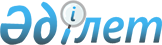 Ұзынкөл ауданы ауылдарының, ауылдық округтерінің 2022-2024 жылдарға арналған бюджеттері туралыҚостанай облысы Ұзынкөл ауданы мәслихатының 2021 жылғы 29 желтоқсандағы № 97 шешімі.
      Қазақстан Республикасы Бюджет кодексінің 9-1-бабы 2-тармағына, 75-бабы 2 -тармағына, "Қазақстан Республикасындағы жергілікті мемлекеттік басқару және өзін-өзі басқару туралы" Қазақстан Республикасы Заңының 6-бабы 1-тармағының 1) тармақшасына сәйкес Ұзынкөл аудандық мәслихаты ШЕШТІ:
      1. Бауман ауылының 2022-2024 жылдарға арналған бюджеті тиісінше 1, 2 және 3 – қосымшаларға сәйкес, оның ішінде 2022 жылға мынадай көлемдерде бекітілсін:
      1) кірістер – 24107,9 мың теңге, оның iшiнде:
      салықтық түсімдер бойынша – 492,0 мың теңге;
      салықтық емес түсімдер бойынша – 83,0 мың теңге;
      негiзгi капиталды сатудан түсетiн түсiмдер бойынша – 0,0 мың теңге;
      трансферттер түсімі бойынша – 23532,9 мың теңге;
      2) шығындар – 24107,9 мың теңге;
      3) таза бюджеттiк кредиттеу – 0,0 мың теңге, оның iшiнде:
      бюджеттiк кредиттер – 0,0 мың теңге;
      бюджеттiк кредиттердi өтеу – 0,0 мың теңге;
      4) қаржы активтерiмен операциялар бойынша сальдо – 0,0 мың теңге;
      5) бюджет тапшылығы (профициті) – 0,0 мың теңге;
      6) бюджет тапшылығын қаржыландыру (профицитін пайдалану) – 0,0 мың теңге.
      Ескерту. 1-тармақ жаңа редакцияда - Қостанай облысы Ұзынкөл ауданы мәслихатының 06.12.2022 № 196 шешімімен (01.01.2022 бастап қолданысқа енгізіледі).


      2. 2022 жылға арналған Бауман ауылының бюджетінде аудандық бюджеттен берілетін субвенция көлемі 20862,0 мың теңге сомасында көзделгені ескерілсін.
      3. Бауман ауылының бюджетінен аудандық бюджетке бюджеттік алып қоюлар көзделмеген.
      4. Бауман ауылының бюджетінде кезекті қаржы жылына арналған секвестрлеуге жатпайтын бюджеттік бағдарламалардың тізбесі белгіленбегені ескерілсін.
      5. Ершов ауылдық округінің 2022-2024 жылдарға арналған бюджеті тиісінше 4, 5 және 6 – қосымшаларға сәйкес, оның ішінде 2022 жылға мынадай көлемдерде бекітілсін:
      1) кірістер – 27357,0 мың теңге, оның iшiнде:
      салықтық түсімдер бойынша – 3008,0 мың теңге;
      салықтық емес түсімдер бойынша – 0,0 мың теңге;
      негiзгi капиталды сатудан түсетiн түсiмдер бойынша – 0,0 мың теңге;
      трансферттер түсімі бойынша – 24349,0 мың теңге;
      2) шығындар – 29466,5 мың теңге;
      3) таза бюджеттiк кредиттеу – 0,0 мың теңге, оның iшiнде:
      бюджеттiк кредиттер – 0,0 мың теңге;
      бюджеттiк кредиттердi өтеу – 0,0 мың теңге;
      4) қаржы активтерiмен операциялар бойынша сальдо – 0,0 мың теңге;
      5) бюджет тапшылығы (профициті) – -2109,5 мың теңге;
      6) бюджет тапшылығын қаржыландыру (профицитін пайдалану) – 2109,5 мың теңге.
      Ескерту. 5-тармақ жаңа редакцияда - Қостанай облысы Ұзынкөл ауданы мәслихатының 06.12.2022 № 196 шешімімен (01.01.2022 бастап қолданысқа енгізіледі).




      6. 2022 жылға арналған Ершов ауылдық округінің бюджетінде аудандық бюджеттен берілетін субвенция көлемі 23874,0 мың теңге сомасында көзделгені ескерілсін.
      7. Ершов ауылдық округінің бюджетінен аудандық бюджетке бюджеттік алып қоюлар көзделмеген.
      8. Ершов ауылдық округінің бюджетінде кезекті қаржы жылына арналған секвестрлеуге жатпайтын бюджеттік бағдарламалардың тізбесі белгіленбегені ескерілсін.
      9. Киров ауылдық округінің 2022-2024 жылдарға арналған бюджеті тиісінше 7, 8 және 9 - қосымшаларға сәйкес, оның ішінде 2022 жылға мынадай көлемдерде бекітілсін:
      1) кірістер – 24323,0 мың теңге, оның iшiнде:
      салықтық түсімдер бойынша – 759,0 мың теңге;
      салықтық емес түсімдер бойынша – 65,0 мың теңге;
      негiзгi капиталды сатудан түсетiн түсiмдер бойынша – 0,0 мың теңге;
      трансферттер түсімі бойынша – 23499,0 мың теңге;
      2) шығындар – 25223,0 мың теңге;
      3) таза бюджеттiк кредиттеу – 0,0 мың теңге, оның iшiнде:
      бюджеттiк кредиттер – 0,0 мың теңге;
      бюджеттiк кредиттердi өтеу – 0,0 мың теңге;
      4) қаржы активтерiмен операциялар бойынша сальдо – 0,0 мың теңге;
      5) бюджет тапшылығы (профициті) – -900,0 мың теңге;
      6) бюджет тапшылығын қаржыландыру (профицитін пайдалану) – 900,0 мың теңге.
      Ескерту. 9-тармақ жаңа редакцияда - Қостанай облысы Ұзынкөл ауданы мәслихатының 13.09.2022 № 173 шешімімен (01.01.2022 бастап қолданысқа енгізіледі).


      10. 2022 жылға арналған Киров ауылдық округінің бюджетінде аудандық бюджеттен берілетін субвенция көлемі 22785,0 мың теңге сомасында көзделгені ескерілсін.
      11. Киров ауылдық округінің бюджетінен аудандық бюджетке бюджеттік алып қоюлар көзделмеген.
      12. Киров ауылдық округінің бюджетінде кезекті қаржы жылына арналған секвестрлеуге жатпайтын бюджеттік бағдарламалардың тізбесі белгіленбегені ескерілсін.
      13. Новопокров ауылдық округінің 2022-2024 жылдарға арналған бюджеті тиісінше 10, 11 және 12 - қосымшаларға сәйкес, оның ішінде 2022 жылға мынадай көлемдерде бекітілсін:
      1) кірістер – 55451,7 мың теңге, оның iшiнде:
      салықтық түсімдер бойынша – 2103,7 мың теңге;
      салықтық емес түсімдер бойынша – 43,3 мың теңге;
      негiзгi капиталды сатудан түсетiн түсiмдер бойынша – 0,0 мың теңге;
      трансферттер түсімі бойынша – 53304,7 мың теңге;
      2) шығындар – 57237,7 мың теңге;
      3) таза бюджеттiк кредиттеу – 0,0 мың теңге, оның iшiнде:
      бюджеттiк кредиттер – 0,0 мың теңге;
      бюджеттiк кредиттердi өтеу – 0,0 мың теңге;
      4) қаржы активтерiмен операциялар бойынша сальдо – 0,0 мың теңге;
      5) бюджет тапшылығы (профициті) – -1786,0 мың теңге;
      6) бюджет тапшылығын қаржыландыру (профицитін пайдалану) – 1786,0 мың теңге.
      Ескерту. 13-тармақ жаңа редакцияда - Қостанай облысы Ұзынкөл ауданы мәслихатының 06.12.2022 № 196 шешімімен (01.01.2022 бастап қолданысқа енгізіледі).


      14. 2022 жылға арналған Новопокров ауылдық округінің бюджетінде аудандық бюджеттен берілетін субвенция көлемі 28350,0 мың теңге сомасында көзделгені ескерілсін.
      15. Новопокров ауылдық округінің бюджетінен аудандық бюджетке бюджеттік алып қоюлар көзделмеген.
      16. Новопокров ауылдық округінің бюджетінде кезекті қаржы жылына арналған секвестрлеуге жатпайтын бюджеттік бағдарламалардың тізбесі белгіленбегені ескерілсін.
      17. Обаған ауылдық округінің 2022-2024 жылдарға арналған бюджеті тиісінше 13, 14 және 15 - қосымшаларға сәйкес, оның ішінде 2022 жылға мынадай көлемдерде бекітілсін:
      1) кірістер – 143574,1 мың теңге, оның iшiнде:
      салықтық түсімдер бойынша – 650,0 мың теңге;
      салықтық емес түсімдер бойынша – 0,0 мың теңге;
      негiзгi капиталды сатудан түсетiн түсiмдер бойынша – 0,0 мың теңге;
      трансферттер түсімі бойынша – 142924,1 мың теңге;
      2) шығындар – 143874,1 мың теңге;
      3) таза бюджеттiк кредиттеу – 0,0 мың теңге, оның iшiнде:
      бюджеттiк кредиттер – 0,0 мың теңге;
      бюджеттiк кредиттердi өтеу – 0,0 мың теңге;
      4) қаржы активтерiмен операциялар бойынша сальдо – 0,0 мың теңге;
      5) бюджет тапшылығы (профициті) – -300,0 мың теңге;
      6) бюджет тапшылығын қаржыландыру (профицитін пайдалану) – 300,0 мың теңге.
      Ескерту. 17-тармақ жаңа редакцияда - Қостанай облысы Ұзынкөл ауданы мәслихатының 06.12.2022 № 196 шешімімен (01.01.2022 бастап қолданысқа енгізіледі).


      18. 2022 жылға арналған Обаған ауылдық округінің бюджетінде аудандық бюджеттен берілетін субвенция көлемі 21350,0 мың теңге сомасында көзделгені ескерілсін.
      19. Обаған ауылдық округінің бюджетінен аудандық бюджетке бюджеттік алып қоюлар көзделмеген.
      20. Обаған ауылдық округінің бюджетінде кезекті қаржы жылына арналған секвестрлеуге жатпайтын бюджеттік бағдарламалардың тізбесі белгіленбегені ескерілсін.
      21. Пресногорьков ауылдық округінің 2022-2024 жылдарға арналған бюджеті тиісінше 16, 17 және 18 - қосымшаларға сәйкес, оның ішінде 2022 жылға мынадай көлемдерде бекітілсін:
      1) кірістер – 55898,0 мың теңге, оның iшiнде:
      салықтық түсімдер бойынша –4624,0 мың теңге;
      салықтық емес түсімдер бойынша – 0,0 мың теңге;
      негiзгi капиталды сатудан түсетiн түсiмдер бойынша – 0,0 мың теңге;
      трансферттер түсімі бойынша – 51274,0 мың теңге;
      2) шығындар – 57012,0 мың теңге;
      3) таза бюджеттiк кредиттеу – 0,0 мың теңге, оның iшiнде:
      бюджеттiк кредиттер – 0,0 мың теңге;
      бюджеттiк кредиттердi өтеу – 0,0 мың теңге;
      4) қаржы активтерiмен операциялар бойынша сальдо – 0,0 мың теңге;
      5) бюджет тапшылығы (профициті) – -1114,0 мың теңге;
      6) бюджет тапшылығын қаржыландыру (профицитін пайдалану) – 1114,0 мың теңге.
      Ескерту. 21-тармақ жаңа редакцияда - Қостанай облысы Ұзынкөл ауданы мәслихатының 06.12.2022 № 196 шешімімен (01.01.2022 бастап қолданысқа енгізіледі).


      22. 2022 жылға арналған Пресногорьков ауылдық округінің бюджетінде арналған аудандық бюджеттен берілетін субвенция көлемі 32870,0 мың теңге сомасында көзделгені ескерілсін.
      23. Пресногорьков ауылдық округінің бюджетінен аудандық бюджетке бюджеттік алып қоюлар көзделмеген.
      24. Пресногорьков ауылдық округінің бюджетінде кезекті қаржы жылына арналған секвестрлеуге жатпайтын бюджеттік бағдарламалардың тізбесі белгіленбегені ескерілсін.
      25. Ряжск ауылдық округінің 2022-2024 жылдарға арналған бюджеті тиісінше 19, 20 және 21 - қосымшаларға сәйкес, оның ішінде 2022 жылға мынадай көлемдерде бекітілсін:
      1) кірістер – 27257,0 мың теңге, оның iшiнде:
      салықтық түсімдер бойынша – 1030,0 мың теңге;
      салықтық емес түсімдер бойынша – 0,0 мың теңге;
      негiзгi капиталды сатудан түсетiн түсiмдер бойынша – 0,0 мың теңге;
      трансферттер түсімі бойынша – 26227,0 мың теңге;
      2) шығындар – 27257,0 мың теңге;
      3) таза бюджеттiк кредиттеу – 0,0 мың теңге, оның iшiнде:
      бюджеттiк кредиттер – 0,0 мың теңге;
      бюджеттiк кредиттердi өтеу – 0,0 мың теңге;
      4) қаржы активтерiмен операциялар бойынша сальдо – 0,0 мың теңге;
      5) бюджет тапшылығы (профициті) – 0,0 мың теңге;
      6) бюджет тапшылығын қаржыландыру (профицитін пайдалану) – 0,0 мың теңге.
      26. 2022 жылға арналған Ряжск ауылдық округінің бюджетінде аудандық бюджеттен берілетін субвенция көлемі 25276,0 мың теңге сомасында көзделгені ескерілсін.
      27. Ряжск ауылдық округінің бюджеттен аудандық бюджетке бюджеттік алып қоюлар көзделмеген.
      28. Ряжск ауылдық округінің бюджетінде кезекті қаржы жылына арналған секвестрлеуге жатпайтын бюджеттік бағдарламалардың тізбесі белгіленбегені ескерілсін.
      29. Сатай ауылының 2022-2024 жылдарға арналған бюджеті тиісінше 22, 23 және 24 - қосымшаларға сәйкес, оның ішінде 2022 жылға мынадай көлемдерде бекітілсін:
      1) кірістер – 24051,0 мың теңге, оның iшiнде:
      салықтық түсімдер бойынша – 1129,0 мың теңге;
      салықтық емес түсімдер бойынша – 0,0 мың теңге;
      негiзгi капиталды сатудан түсетiн түсiмдер бойынша – 0,0 мың теңге;
      трансферттер түсімі бойынша – 22922,0 мың теңге;
      2) шығындар – 24243,0 мың теңге;
      3) таза бюджеттiк кредиттеу – 0,0 мың теңге, оның iшiнде:
      бюджеттiк кредиттер – 0,0 мың теңге;
      бюджеттiк кредиттердi өтеу – 0,0 мың теңге;
      4) қаржы активтерiмен операциялар бойынша сальдо – 0,0 мың теңге;
      5) бюджет тапшылығы (профициті) – -192,0 мың теңге;
      6) бюджет тапшылығын қаржыландыру (профицитін пайдалану) – 192,0 мың теңге.
      Ескерту. 29-тармақ жаңа редакцияда - Қостанай облысы Ұзынкөл ауданы мәслихатының 17.06.2022 № 156 шешімімен (01.01.2022 бастап қолданысқа енгізіледі).


      30. 2022 жылға арналған Сатай ауылының бюджетінде аудандық бюджеттен берілетін субвенция көлемі 22226,0 мың теңге сомасында көзделгені ескерілсін.
      31. Сатай ауылының бюджетінен аудандық бюджетке бюджеттік алып қоюлар көзделмеген.
      32. Сатай ауылының бюджетінде кезекті қаржы жылына арналған секвестрлеуге жатпайтын бюджеттік бағдарламалардың тізбесі белгіленбегені ескерілсін.
      33. Троебратское ауылының 2022-2024 жылдарға арналған бюджеті тиісінше 25, 26 және 27 - қосымшаларға сәйкес, оның ішінде 2022 жылға мынадай көлемдерде бекітілсін:
      1) кірістер – 35906,0 мың теңге, оның iшiнде:
      салықтық түсімдер бойынша – 2525,0 мың теңге;
      салықтық емес түсімдер бойынша – 0,0 мың теңге;
      негiзгi капиталды сатудан түсетiн түсiмдер бойынша – 0,0 мың теңге;
      трансферттер түсімі бойынша – 33381,0 мың теңге;
      2) шығындар – 36306,0 мың теңге;
      3) таза бюджеттiк кредиттеу – 0,0 мың теңге, оның iшiнде:
      бюджеттiк кредиттер – 0,0 мың теңге;
      бюджеттiк кредиттердi өтеу – 0,0 мың теңге;
      4) қаржы активтерiмен операциялар бойынша сальдо – 0,0 мың теңге;
      5) бюджет тапшылығы (профициті) – -400,0 мың теңге;
      6) бюджет тапшылығын қаржыландыру (профицитін пайдалану) – 400,0 мың теңге.
      Ескерту. 33-тармақ жаңа редакцияда - Қостанай облысы Ұзынкөл ауданы мәслихатының 13.09.2022 № 173 шешімімен (01.01.2022 бастап қолданысқа енгізіледі).


      34. 2022 жылға арналған Троебратское ауылының бюджетінде аудандық бюджеттен берілетін субвенция көлемі 32461,0 мың теңге сомасында көзделгені ескерілсін.
      35. Троебратское ауылының бюджеттен аудандық бюджетке бюджеттік алып қоюлар көзделмеген.
      36. Троебратское ауылының бюджетінде кезекті қаржы жылына арналған секвестрлеуге жатпайтын бюджеттік бағдарламалардың тізбесі белгіленбегені ескерілсін.
      37. Федоров ауылдық округінің 2022-2024 жылдарға арналған бюджеті тиісінше 28, 29 және 30 - қосымшаларға сәйкес, оның ішінде 2022 жылға мынадай көлемдерде бекітілсін:
      1) кірістер – 40977,2 мың теңге, оның iшiнде:
      салықтық түсімдер бойынша – 7181,3 мың теңге;
      салықтық емес түсімдер бойынша – 50,7 мың теңге;
      негiзгi капиталды сатудан түсетiн түсiмдер бойынша – 0,0 мың теңге;
      трансферттер түсімі бойынша – 33745,2 мың теңге;
      2) шығындар – 43355,2 мың теңге;
      3) таза бюджеттiк кредиттеу – 0,0 мың теңге, оның iшiнде:
      бюджеттiк кредиттер – 0,0 мың теңге;
      бюджеттiк кредиттердi өтеу – 0,0 мың теңге;
      4) қаржы активтерiмен операциялар бойынша сальдо – 0,0 мың теңге;
      5) бюджет тапшылығы (профициті) – -2378,0 мың теңге;
      6) бюджет тапшылығын қаржыландыру (профицитін пайдалану) – 2378,0 мың теңге.
      Ескерту. 37-тармақ жаңа редакцияда - Қостанай облысы Ұзынкөл ауданы мәслихатының 06.12.2022 № 196 шешімімен (01.01.2022 бастап қолданысқа енгізіледі).


      38. 2022 жылға арналған Федоров ауылдық округінің бюджетінде аудандық бюджеттен берілетін субвенция көлемі 24958,0 мың теңге сомасында көзделгені ескерілсін.
      39. Федоров ауылдық округінің бюджетінен аудандық бюджетке бюджеттік алып қоюлар көзделмеген.
      40. Федоров ауылдық округінің бюджетінде кезекті қаржы жылына арналған секвестрлеуге жатпайтын бюджеттік бағдарламалардың тізбесі белгіленбегені ескерілсін.
      41. Ұзынкөл ауылдық округінің 2022-2024 жылдарға арналған бюджеті тиісінше 31, 32 және 33 - қосымшаларға сәйкес, оның ішінде 2022 жылға мынадай көлемдерде бекітілсін:
      1) кірістер – 207293,9 мың теңге, оның iшiнде:
      салықтық түсімдер бойынша – 23674,0 мың теңге;
      салықтық емес түсімдер бойынша – 0,0 мың теңге;
      негiзгi капиталды сатудан түсетiн түсiмдер бойынша – 0,0 мың теңге;
      трансферттер түсімі бойынша – 183619,9 мың теңге;
      2) шығындар – 216923,9 мың теңге;
      3) таза бюджеттiк кредиттеу – 0,0 мың теңге, оның iшiнде:
      бюджеттiк кредиттер – 0,0 мың теңге;
      бюджеттiк кредиттердi өтеу – 0,0 мың теңге;
      4) қаржы активтерiмен операциялар бойынша сальдо – 0,0 мың теңге;
      5) бюджет тапшылығы (профициті) – -9630,0 мың теңге;
      6) бюджет тапшылығын қаржыландыру (профицитін пайдалану) – 9630,0 мың теңге.
      Ескерту. 41-тармақ жаңа редакцияда - Қостанай облысы Ұзынкөл ауданы мәслихатының 06.12.2022 № 196 шешімімен (01.01.2022 бастап қолданысқа енгізіледі).


      42. 2022 жылға арналған Ұзынкөл ауылдық округінің бюджетінде аудандық бюджеттен берілетін субвенция көлемі 109333,0 мың теңге сомасында көзделгені ескерілсін.
      43. Ұзынкөл ауылдық округінің бюджетінен аудандық бюджетке бюджеттік алып қоюлар көзделмеген.
      44. Ұзынкөл ауылдық округінің бюджетінде кезекті қаржы жылына арналған секвестрлеуге жатпайтын бюджеттік бағдарламалардың тізбесі белгіленбегені ескерілсін.
      45. Осы шешім 2022 жылғы 1 қаңтардан бастап қолданысқа енгізіледі. 2022 жылға Бауман ауылының бюджеті
      Ескерту. 1-қосымша жаңа редакцияда - Қостанай облысы Ұзынкөл ауданы мәслихатының 06.12.2022 № 196 шешімімен (01.01.2022 бастап қолданысқа енгізіледі). 2023 жылға Бауман ауылының бюджеті 2024 жылға Бауман ауылының бюджеті 2022 жылға Ершов ауылдық округінің бюджеті
      Ескерту. 4-қосымша жаңа редакцияда - Қостанай облысы Ұзынкөл ауданы мәслихатының 06.12.2022 № 196 шешімімен (01.01.2022 бастап қолданысқа енгізіледі). 2023 жылға Ершов ауылдық округінің бюджеті 2024 жылға Ершов ауылдық округінің бюджеті 2022 жылға Киров ауылдық округінің бюджеті
      Ескерту. 7-қосымша жаңа редакцияда - Қостанай облысы Ұзынкөл ауданы мәслихатының 13.09.2022 № 173 шешімімен (01.01.2022 бастап қолданысқа енгізіледі). 2023 жылға Киров ауылдық округінің бюджеті 2024 жылға Киров ауылдық округінің бюджеті 2022 жылға Новопокров ауылдық округінің бюджеті
      Ескерту. 10-қосымша жаңа редакцияда - Қостанай облысы Ұзынкөл ауданы мәслихатының 06.12.2022 № 196 шешімімен (01.01.2022 бастап қолданысқа енгізіледі). 2023 жылға Новопокров ауылдық округінің бюджеті 2024 жылға Новопокров ауылдық округінің бюджеті 2022 жылға Обаған ауылдық округінің бюджеті
      Ескерту. 13-қосымша жаңа редакцияда - Қостанай облысы Ұзынкөл ауданы мәслихатының 06.12.2022 № 196 шешімімен (01.01.2022 бастап қолданысқа енгізіледі). 2023 жылға Обаған ауылдық округінің бюджеті 2024 жылға Обаған ауылдық округінің бюджеті 2022 жылға Пресногорьков ауылдық округінің бюджеті
      Ескерту. 16-қосымша жаңа редакцияда - Қостанай облысы Ұзынкөл ауданы мәслихатының 06.12.2022 № 196 шешімімен (01.01.2022 бастап қолданысқа енгізіледі). 2023 жылға Пресногорьков ауылдық округінің бюджеті 2024 жылға Пресногорьков ауылдық округінің бюджеті 2022 жылға Ряжск ауылдық округінің бюджеті
      Ескерту. 19-қосымша жаңа редакцияда - Қостанай облысы Ұзынкөл ауданы мәслихатының 06.12.2022 № 196 шешімімен (01.01.2022 бастап қолданысқа енгізіледі). 2023 жылға Ряжск ауылдық округінің бюджеті 2024 жылға Ряжск ауылдық округінің бюджеті 2022 жылға Сатай ауылының бюджеті
      Ескерту. 22-қосымша жаңа редакцияда - Қостанай облысы Ұзынкөл ауданы мәслихатының 17.06.2022 № 156 шешімімен (01.01.2022 бастап қолданысқа енгізіледі). 2023 жылға Сатай ауылының бюджеті 2024 жылға Сатай ауылының бюджеті 2022 жылға Троебратское ауылының бюджеті
      Ескерту. 25-қосымша жаңа редакцияда - Қостанай облысы Ұзынкөл ауданы мәслихатының 13.09.2022 № 173 шешімімен (01.01.2022 бастап қолданысқа енгізіледі). 2023 жылға Троебратское ауылының бюджеті 2024 жылға Троебратское ауылының бюджеті 2022 жылға Федоров ауылдық округінің бюджеті
      Ескерту. 28-қосымша жаңа редакцияда - Қостанай облысы Ұзынкөл ауданы мәслихатының 06.12.2022 № 196 шешімімен (01.01.2022 бастап қолданысқа енгізіледі). 2023 жылға Федоров ауылдық округінің бюджеті 2024 жылға Федоров ауылдық округінің бюджеті 2022 жылға Ұзынкөл ауылдық округінің бюджеті
      Ескерту. 31-қосымша жаңа редакцияда - Қостанай облысы Ұзынкөл ауданы мәслихатының 06.12.2022 № 196 шешімімен (01.01.2022 бастап қолданысқа енгізіледі). 2023 жылға Ұзынкөл ауылдық округінің бюджеті 2024 жылға Ұзынкөл ауылдық округінің бюджеті
					© 2012. Қазақстан Республикасы Әділет министрлігінің «Қазақстан Республикасының Заңнама және құқықтық ақпарат институты» ШЖҚ РМК
				
      Ұзынкөл аудандық мәслихатының хатшысы 

А. Бараншина
Мәслихаттың2021 жылғы "29" желтоқсанындағы№ 97 шешіміне1- қосымша
Санаты
Санаты
Санаты
Санаты
Санаты
Сома, мың теңге
Сыныбы
Сыныбы
Сыныбы
Сыныбы
Сома, мың теңге
Кіші сыныбы
Кіші сыныбы
Кіші сыныбы
Сома, мың теңге
Атауы
Сома, мың теңге
I. Кірістер
24107,9
1
Салықтық түсімдер
492,0
04
Меншiкке салынатын салықтар
492,0
1
Мүлiкке салынатын салықтар
90,0
3
Жер салығы
1,0
4
Көлiк құралдарына салынатын салық
401,0
2
Салықтық емес түсiмдер
83,0
01
Мемлекеттік меншіктен түсетін кірістер
83,0
5
Мемлекет меншігіндегі мүлікті жалға беруден түсетін кірістер
83,0
4
Трансферттердің түсімдері
23532,9
02
Мемлекеттiк басқарудың жоғары тұрған органдарынан түсетiн трансферттер
23532,9
3
Аудандардың (облыстық маңызы бар қаланың) бюджетінен трансферттер
23532,9
Функционалдық топ
Функционалдық топ
Функционалдық топ
Функционалдық топ
Функционалдық топ
Сома, мың теңге
Кіші функция
Кіші функция
Кіші функция
Кіші функция
Сома, мың теңге
Бюджеттік бағдарламалардың әкімшісі
Бюджеттік бағдарламалардың әкімшісі
Бюджеттік бағдарламалардың әкімшісі
Сома, мың теңге
Бағдарлама
Бағдарлама
Сома, мың теңге
Атауы
Сома, мың теңге
II. Шығындар
24107,9
01
Жалпы сипаттағы мемлекеттiк көрсетілетін қызметтер
20650,0
1
Мемлекеттiк басқарудың жалпы функцияларын орындайтын өкiлдi, атқарушы және басқа органдар
20620,0
124
Аудандық маңызы бар қала, ауыл, кент, ауылдық округ әкімінің аппараты
20620,0
001
Аудандық маңызы бар қала, ауыл, кент, ауылдық округ әкімінің қызметін қамтамасыз ету жөніндегі қызметтер
20620,0
2
Қаржылық қызмет
30,0
124
Аудандық маңызы бар қала, ауыл, кент, ауылдық округ әкімінің аппараты
30,0
053
Аудандық маңызы бар қаланың, ауылдың, кенттің, аулдық округінің коммуналдік мүлкін баскару
30,0
07
Тұрғын үй-коммуналдық шаруашылық 
2789,9
3
Елді-мекендерді көркейту 
2789,9
124
Аудандық маңызы бар қала, ауыл, кент, ауылдық округ әкімінің аппараты 
2789,9
008
Елді мекендердегі көшелерді жарықтандыру 
1281,9
011
Елді мекендерді абаттандыру мен көгалдандыру 
1508,0
12
Көлiк және коммуникация 
668,0
1
Автомобиль көлiгi
668,0
124
Аудандық маңызы бар қала, ауыл, кент, ауылдық округ әкімінің аппараты
668,0
013
Аудандық маңызы бар қалаларда, ауылдарда, кенттерде, ауылдық округтерде автомобиль жолдарының жұмыс істеуін қамтамасыз ету
668,0
III. Таза бюджеттік кредиттеу
0,0
IV. Қаржы активтерімен операциялар бойынша сальдо
0,0
V. Бюджет тапшылығы (профициті)
0,0
VI. Бюджет тапшылығын қаржыландыру (профицитін пайдалану)
0,0Мәслихаттың2021 жылғы "29" желтоқсанындағы№ 97 шешіміне2- қосымша
Санаты
Санаты
Санаты
Санаты
Санаты
Сома, мың теңге
Сыныбы
Сыныбы
Сыныбы
Сыныбы
Сома, мың теңге
Кіші сыныбы
Кіші сыныбы
Кіші сыныбы
Сома, мың теңге
Атауы
Сома, мың теңге
I. Кірістер
22319,0
1
Салықтық түсімдер
510,0
04
Меншiкке салынатын салықтар
510,0
1
Мүлiкке салынатын салықтар
90,0
3
Жер салығы
1,0
4
Көлiк құралдарына салынатын салық
419,0
2
Салықтық емес түсiмдер
87,0
01
Мемлекеттік меншіктен түсетін кірістер
87,0
5
Мемлекет меншігіндегі мүлікті жалға беруден түсетін кірістер
87,0
4
Трансферттердің түсімдері
21722,0
02
Мемлекеттiк басқарудың жоғары тұрған органдарынан түсетiн трансферттер
21722,0
3
Аудандардың (облыстық маңызы бар қаланың) бюджетінен трансферттер
21722,0
Функционалдық топ
Функционалдық топ
Функционалдық топ
Функционалдық топ
Функционалдық топ
Сома, мың теңге
Кіші функция
Кіші функция
Кіші функция
Кіші функция
Сома, мың теңге
Бюджеттік бағдарламалардың әкімшісі
Бюджеттік бағдарламалардың әкімшісі
Бюджеттік бағдарламалардың әкімшісі
Сома, мың теңге
Бағдарлама
Бағдарлама
Сома, мың теңге
Атауы
Сома, мың теңге
II. Шығындар
22319,0
01
Жалпы сипаттағы мемлекеттiк көрсетілетін қызметтер
20590,0
1
Мемлекеттiк басқарудың жалпы функцияларын орындайтын өкiлдi, атқарушы және басқа органдар
20590,0
124
Аудандық маңызы бар қала, ауыл, кент, ауылдық округ әкімінің аппараты
20590,0
001
Аудандық маңызы бар қала, ауыл, кент, ауылдық округ әкімінің қызметін қамтамасыз ету жөніндегі қызметтер
20590,0
07
Тұрғын үй-коммуналдық шаруашылық
1031,0
3
Елді-мекендерді көркейту
1031,0
124
Аудандық маңызы бар қала, ауыл, кент, ауылдық округ әкімінің аппараты
1031,0
008
Елді мекендердегі көшелерді жарықтандыру
813,0
011
Елді мекендерді абаттандыру мен көгалдандыру
218,0
12
Көлiк және коммуникация
698,0
1
Автомобиль көлiгi
698,0
124
Аудандық маңызы бар қала, ауыл, кент, ауылдық округ әкімінің аппараты
698,0
013
Аудандық маңызы бар қалаларда, ауылдарда, кенттерде, ауылдық округтерде автомобиль жолдарының жұмыс істеуін қамтамасыз ету
698,0
III. Таза бюджеттік кредиттеу
0,0
IV. Қаржы активтерімен операциялар бойынша сальдо
0,0
V. Бюджет тапшылығы (профициті)
0,0
VI. Бюджет тапшылығын қаржыландыру (профицитін пайдалану)
0,0Мәслихаттың2021 жылғы "29" желтоқсанындағы№ 97 шешіміне3- қосымша
Санаты
Санаты
Санаты
Санаты
Санаты
Сома, мың теңге
Сыныбы
Сыныбы
Сыныбы
Сыныбы
Сома, мың теңге
Кіші сыныбы
Кіші сыныбы
Кіші сыныбы
Сома, мың теңге
Атауы
Сома, мың теңге
I. Кірістер
22563,0
1
Салықтық түсімдер
529,0
04
Меншiкке салынатын салықтар
529,0
1
Мүлiкке салынатын салықтар
90,0
3
Жер салығы
1,0
4
Көлiк құралдарына салынатын салық
438,0
2
Салықтық емес түсiмдер
92,0
01
Мемлекеттік меншіктен түсетін кірістер
92,0
5
Мемлекет меншігіндегі мүлікті жалға беруден түсетін кірістер
92,0
4
Трансферттердің түсімдері
21942,0
02
Мемлекеттiк басқарудың жоғары тұрған органдарынан түсетiн трансферттер
21942,0
3
Аудандардың (облыстық маңызы бар қаланың) бюджетінен трансферттер
21942,0
Функционалдық топ
Функционалдық топ
Функционалдық топ
Функционалдық топ
Функционалдық топ
Сома, мың теңге
Кіші функция
Кіші функция
Кіші функция
Кіші функция
Сома, мың теңге
Бюджеттік бағдарламалардың әкімшісі
Бюджеттік бағдарламалардың әкімшісі
Бюджеттік бағдарламалардың әкімшісі
Сома, мың теңге
Бағдарлама
Бағдарлама
Сома, мың теңге
Атауы
Сома, мың теңге
II. Шығындар
22563,0
01
Жалпы сипаттағы мемлекеттiк көрсетілетін қызметтер
20752,0
1
Мемлекеттiк басқарудың жалпы функцияларын орындайтын өкiлдi, атқарушы және басқа органдар
20752,0
124
Аудандық маңызы бар қала, ауыл, кент, ауылдық округ әкімінің аппараты
20752,0
001
Аудандық маңызы бар қала, ауыл, кент, ауылдық округ әкімінің қызметін қамтамасыз ету жөніндегі қызметтер
20752,0
07
Тұрғын үй-коммуналдық шаруашылық
1082,0
3
Елді-мекендерді көркейту
1082,0
124
Аудандық маңызы бар қала, ауыл, кент, ауылдық округ әкімінің аппараты
1082,0
008
Елді мекендердегі көшелерді жарықтандыру
854,0
011
Елді мекендерді абаттандыру мен көгалдандыру
228,0
12
Көлiк және коммуникация
729,0
1
Автомобиль көлiгi
729,0
124
Аудандық маңызы бар қала, ауыл, кент, ауылдық округ әкімінің аппараты
729,0
013
Аудандық маңызы бар қалаларда, ауылдарда, кенттерде, ауылдық округтерде автомобиль жолдарының жұмыс істеуін қамтамасыз ету
729,0
III. Таза бюджеттік кредиттеу
0,0
IV. Қаржы активтерімен операциялар бойынша сальдо
0,0
V. Бюджет тапшылығы (профициті)
0,0
VI. Бюджет тапшылығын қаржыландыру (профицитін пайдалану)
0,0Мәслихаттың2021 жылғы "29" желтоқсанындағы№ 97 шешіміне4- қосымша
Санаты
Санаты
Санаты
Санаты
Санаты
Сома, мың теңге
Сыныбы 
Сыныбы 
Сыныбы 
Сыныбы 
Сома, мың теңге
Кіші сыныбы
Кіші сыныбы
Кіші сыныбы
Сома, мың теңге
Атауы
Сома, мың теңге
I. Кірістер
27357,0
1
Салықтық түсімдер
3008,0
04
Меншiкке салынатын салықтар
3008,0
1
Мүлiкке салынатын салықтар
178,0
3
Жер салығы
13,0
4
Көлiк құралдарына салынатын салық
2817,0
4
Трансферттердің түсімдері
24349,0
02
Мемлекеттiк басқарудың жоғары тұрған органдарынан түсетiн трансферттер
24349,0
3
Аудандардың (облыстық маңызы бар қаланың) бюджетінен трансферттер
24349,0
Функционалдық топ
Функционалдық топ
Функционалдық топ
Функционалдық топ
Функционалдық топ
Сома, мың теңге
Кіші функция
Кіші функция
Кіші функция
Кіші функция
Сома, мың теңге
Бюджеттік бағдарламалардың әкімшісі
Бюджеттік бағдарламалардың әкімшісі
Бюджеттік бағдарламалардың әкімшісі
Сома, мың теңге
Бағдарлама
Бағдарлама
Сома, мың теңге
Атауы
Сома, мың теңге
II. Шығындар
29466,5
01
Жалпы сипаттағы мемлекеттiк көрсетілетін қызметтер
21680,2
1
Мемлекеттiк басқарудың жалпы функцияларын орындайтын өкiлдi, атқарушы және басқа органдар
21680,2
124
Аудандық маңызы бар қала, ауыл, кент, ауылдық округ әкімінің аппараты
21680,2
001
Аудандық маңызы бар қала, ауыл, кент, ауылдық округ әкімінің қызметін қамтамасыз ету жөніндегі қызметтер
21680,2
07
Тұрғын үй-коммуналдық шаруашылық
4946,3
3
Елді-мекендерді көркейту
4946,3
124
Аудандық маңызы бар қала, ауыл, кент, ауылдық округ әкімінің аппараты
4946,3
008
Елді мекендердегі көшелерді жарықтандыру
2515,3
011
Елді мекендерді абаттандыру мен көгалдандыру
2431,0
12
Көлiк және коммуникация
2840,0
1
Автомобиль көлiгi
2840,0
124
Аудандық маңызы бар қала, ауыл, кент, ауылдық округ әкімінің аппараты
2840,0
013
Аудандық маңызы бар қалаларда, ауылдарда, кенттерде, ауылдық округтерде автомобиль жолдарының жұмыс істеуін қамтамасыз ету
2840,0
III. Таза бюджеттік кредиттеу
0,0
IV. Қаржы активтерімен операциялар бойынша сальдо
0,0
V. Бюджет тапшылығы (профициті)
-2109,5
VI. Бюджет тапшылығын қаржыландыру (профицитін пайдалану)
2109,5Мәслихаттың2021 жылғы "29" желтоқсанындағы№ 97 шешіміне5 - қосымша
Санаты
Санаты
Санаты
Санаты
Санаты
Сома, мың теңге
Сыныбы 
Сыныбы 
Сыныбы 
Сыныбы 
Сома, мың теңге
Кіші сыныбы 
Кіші сыныбы 
Кіші сыныбы 
Сома, мың теңге
Атауы
Сома, мың теңге
I. Кірістер
27885,0
1
Салықтық түсімдер
3128,0
04
Меншiкке салынатын салықтар
3128,0
1
Мүлiкке салынатын салықтар
345,0
3
Жер салығы
13,0
4
Көлiк құралдарына салынатын салық
2770,0
4
Трансферттердің түсімдері
24757,0
02
Мемлекеттiк басқарудың жоғары тұрған органдарынан түсетiн трансферттер
24757,0
3
Аудандардың (облыстық маңызы бар қаланың) бюджетінен трансферттер
24757,0
Функционалдық топ
Функционалдық топ
Функционалдық топ
Функционалдық топ
Функционалдық топ
Сома, мың теңге
Кіші функция
Кіші функция
Кіші функция
Кіші функция
Сома, мың теңге
Бюджеттік бағдарламалардың әкімшісі
Бюджеттік бағдарламалардың әкімшісі
Бюджеттік бағдарламалардың әкімшісі
Сома, мың теңге
Бағдарлама
Бағдарлама
Сома, мың теңге
Атауы
Сома, мың теңге
II. Шығындар
27885,0
01
Жалпы сипаттағы мемлекеттiк көрсетілетін қызметтер
23712,0
1
Мемлекеттiк басқарудың жалпы функцияларын орындайтын өкiлдi, атқарушы және басқа органдар
23712,0
124
Аудандық маңызы бар қала, ауыл, кент, ауылдық округ әкімінің аппараты
23712,0
001
Аудандық маңызы бар қала, ауыл, кент, ауылдық округ әкімінің қызметін қамтамасыз ету жөніндегі қызметтер
23712,0
07
Тұрғын үй-коммуналдық шаруашылық
2428,0
3
Елді-мекендерді көркейту
2428,0
124
Аудандық маңызы бар қала, ауыл, кент, ауылдық округ әкімінің аппараты
2428,0
008
Елді мекендердегі көшелерді жарықтандыру
1852,0
011
Елді мекендерді абаттандыру мен көгалдандыру
576,0
12
Көлiк және коммуникация
1745,0
1
Автомобиль көлiгi
1745,0
124
Аудандық маңызы бар қала, ауыл, кент, ауылдық округ әкімінің аппараты
1745,0
013
Аудандық маңызы бар қалаларда, ауылдарда, кенттерде, ауылдық округтерде автомобиль жолдарының жұмыс істеуін қамтамасыз ету
1745,0
III. Таза бюджеттік кредиттеу
0,0
IV. Қаржы активтерімен операциялар бойынша сальдо
0,0
V. Бюджет тапшылығы (профициті)
0,0
VI. Бюджет тапшылығын қаржыландыру (профицитін пайдалану)
0,0Мәслихаттың2021 жылғы "29" желтоқсанындағы№ 97 шешіміне6 - қосымша
Санаты
Санаты
Санаты
Санаты
Санаты
Сома, мың теңге
Сыныбы 
Сыныбы 
Сыныбы 
Сыныбы 
Сома, мың теңге
Кіші сыныбы
Кіші сыныбы
Кіші сыныбы
Сома, мың теңге
Атауы
Сома, мың теңге
I. Кірістер
28123,0
1
Салықтық түсімдер
3253,0
04
Меншiкке салынатын салықтар
3253,0
1
Мүлiкке салынатын салықтар
345,0
3
Жер салығы
13,0
4
Көлiк құралдарына салынатын салық
2895,0
4
Трансферттердің түсімдері
24870,0
02
Мемлекеттiк басқарудың жоғары тұрған органдарынан түсетiн трансферттер
24870,0
3
Аудандардың (облыстық маңызы бар қаланың) бюджетінен трансферттер
24870,0
Функционалдық топ
Функционалдық топ
Функционалдық топ
Функционалдық топ
Функционалдық топ
Сома, мың теңге
Кіші функция
Кіші функция
Кіші функция
Кіші функция
Сома, мың теңге
Бюджеттік бағдарламалардың әкімшісі
Бюджеттік бағдарламалардың әкімшісі
Бюджеттік бағдарламалардың әкімшісі
Сома, мың теңге
Бағдарлама
Бағдарлама
Сома, мың теңге
Атауы
Сома, мың теңге
II. Шығындар
28123,0
01
Жалпы сипаттағы мемлекеттiк көрсетілетін қызметтер
23753,0
1
Мемлекеттiк басқарудың жалпы функцияларын орындайтын өкiлдi, атқарушы және басқа органдар
23753,0
124
Аудандық маңызы бар қала, ауыл, кент, ауылдық округ әкімінің аппараты
23753,0
001
Аудандық маңызы бар қала, ауыл, кент, ауылдық округ әкімінің қызметін қамтамасыз ету жөніндегі қызметтер
23753,0
07
Тұрғын үй-коммуналдық шаруашылық
2547,0
3
Елді-мекендерді көркейту
2547,0
124
Аудандық маңызы бар қала, ауыл, кент, ауылдық округ әкімінің аппараты
2547,0
008
Елді мекендердегі көшелерді жарықтандыру
1945,0
011
Елді мекендерді абаттандыру мен көгалдандыру
602,0
12
Көлiк және коммуникация
1823,0
1
Автомобиль көлiгi
1823,0
124
Аудандық маңызы бар қала, ауыл, кент, ауылдық округ әкімінің аппараты
1823,0
013
Аудандық маңызы бар қалаларда, ауылдарда, кенттерде, ауылдық округтерде автомобиль жолдарының жұмыс істеуін қамтамасыз ету
1823,0
III. Таза бюджеттік кредиттеу
0,0
IV. Қаржы активтерімен операциялар бойынша сальдо
0,0
V. Бюджет тапшылығы (профициті)
0,0
VI. Бюджет тапшылығын қаржыландыру (профицитін пайдалану)
0,0Мәслихаттың2021 жылғы "29" желтоқсанындағы№ 97 шешіміне7- қосымша
Санаты
Санаты
Санаты
Санаты
Санаты
Сома, мың теңге
Сыныбы
Сыныбы
Сыныбы
Сыныбы
Сома, мың теңге
Кіші сыныбы
Кіші сыныбы
Кіші сыныбы
Сома, мың теңге
Атауы
Сома, мың теңге
I. Кірістер
24323,0
1
Салықтық түсімдер
759,0
04
Меншiкке салынатын салықтар
759,0
1
Мүлiкке салынатын салықтар
88,0
4
Көлiк құралдарына салынатын салық
671,0
2
Салықтық емес түсiмдер
65,0
01
Мемлекеттік меншіктен түсетін кірістер
65,0
5
Мемлекет меншігіндегі мүлікті жалға беруден түсетін кірістер
65,0
4
Трансферттердің түсімдері
23499,0
02
Мемлекеттiк басқарудың жоғары тұрған органдарынан түсетiн трансферттер
23499,0
3
Аудандардың (облыстық маңызы бар қаланың) бюджетінен трансферттер
23499,0
Функционалдық топ
Функционалдық топ
Функционалдық топ
Функционалдық топ
Функционалдық топ
Сома, мың теңге
Кіші функция
Кіші функция
Кіші функция
Кіші функция
Сома, мың теңге
Бюджеттік бағдарламалардың әкімшісі
Бюджеттік бағдарламалардың әкімшісі
Бюджеттік бағдарламалардың әкімшісі
Сома, мың теңге
Бағдарлама
Бағдарлама
Сома, мың теңге
Атауы
Сома, мың теңге
II. Шығындар
25223,0
01
Жалпы сипаттағы мемлекеттiк көрсетілетін қызметтер
21836,0
1
Мемлекеттiк басқарудың жалпы функцияларын орындайтын өкiлдi, атқарушы және басқа органдар
21836,0
124
Аудандық маңызы бар қала, ауыл, кент, ауылдық округ әкімінің аппараты
21836,0
001
Аудандық маңызы бар қала, ауыл, кент, ауылдық округ әкімінің қызметін қамтамасыз ету жөніндегі қызметтер
21836,0
07
Тұрғын үй-коммуналдық шаруашылық
2552,0
3
Елді-мекендерді көркейту
2552,0
124
Аудандық маңызы бар қала, ауыл, кент, ауылдық округ әкімінің аппараты
2552,0
008
Елді мекендердегі көшелерді жарықтандыру
476,0
011
Елді мекендерді абаттандыру мен көгалдандыру
2076,0
12
Көлiк және коммуникация
835,0
1
Автомобиль көлiгi
835,0
124
Аудандық маңызы бар қала, ауыл, кент, ауылдық округ әкімінің аппараты
835,0
013
Аудандық маңызы бар қалаларда, ауылдарда, кенттерде, ауылдық округтерде автомобиль жолдарының жұмыс істеуін қамтамасыз ету
835,0
III. Таза бюджеттік кредиттеу
0,0
IV. Қаржы активтерімен операциялар бойынша сальдо
0,0
V. Бюджет тапшылығы (профициті)
-900,0
VI. Бюджет тапшылығын қаржыландыру (профицитін пайдалану)
900,0Мәслихаттың2021 жылғы "29" желтоқсанындағы№ 97 шешіміне8- қосымша
Санаты
Санаты
Санаты
Санаты
Санаты
Сома, мың теңге
Сыныбы
Сыныбы
Сыныбы
Сыныбы
Сома, мың теңге
Кіші сыныбы
Кіші сыныбы
Кіші сыныбы
Сома, мың теңге
Атауы
Сома, мың теңге
I. Кірістер
24132,0
1
Салықтық түсімдер
789,0
04
Меншiкке салынатын салықтар
789,0
1
Мүлiкке салынатын салықтар
88,0
4
Көлiк құралдарына салынатын салық
701,0
2
Салықтық емес түсiмдер
68,0
01
Мемлекеттік меншіктен түсетін кірістер
68,0
5
Мемлекет меншігіндегі мүлікті жалға беруден түсетін кірістер
68,0
4
Трансферттердің түсімдері
23275,0
02
Мемлекеттiк басқарудың жоғары тұрған органдарынан түсетiн трансферттер
23275,0
3
Аудандардың (облыстық маңызы бар қаланың) бюджетінен трансферттер
23275,0
Функционалдық топ
Функционалдық топ
Функционалдық топ
Функционалдық топ
Функционалдық топ
Сома, мың теңге
Кіші функция
Кіші функция
Кіші функция
Кіші функция
Сома, мың теңге
Бюджеттік бағдарламалардың әкімшісі
Бюджеттік бағдарламалардың әкімшісі
Бюджеттік бағдарламалардың әкімшісі
Сома, мың теңге
Бағдарлама
Бағдарлама
Сома, мың теңге
Атауы
Сома, мың теңге
II. Шығындар
24132,0
01
Жалпы сипаттағы мемлекеттiк көрсетілетін қызметтер
22579,0
1
Мемлекеттiк басқарудың жалпы функцияларын орындайтын өкiлдi, атқарушы және басқа органдар
22579,0
124
Аудандық маңызы бар қала, ауыл, кент, ауылдық округ әкімінің аппараты
22579,0
001
Аудандық маңызы бар қала, ауыл, кент, ауылдық округ әкімінің қызметін қамтамасыз ету жөніндегі қызметтер
22579,0
07
Тұрғын үй-коммуналдық шаруашылық
681,0
3
Елді-мекендерді көркейту
681,0
124
Аудандық маңызы бар қала, ауыл, кент, ауылдық округ әкімінің аппараты
681,0
008
Елді мекендердегі көшелерді жарықтандыру
497,0
011
Елді мекендерді абаттандыру мен көгалдандыру
184,0
12
Көлiк және коммуникация
872,0
1
Автомобиль көлiгi
872,0
124
Аудандық маңызы бар қала, ауыл, кент, ауылдық округ әкімінің аппараты
872,0
013
Аудандық маңызы бар қалаларда, ауылдарда, кенттерде, ауылдық округтерде автомобиль жолдарының жұмыс істеуін қамтамасыз ету
872,0
III. Таза бюджеттік кредиттеу
0,0
IV. Қаржы активтерімен операциялар бойынша сальдо
0,0
V. Бюджет тапшылығы (профициті)
0,0
VI. Бюджет тапшылығын қаржыландыру (профицитін пайдалану)
0,0Мәслихаттың2021 жылғы "29" желтоқсанындағы№ 97 шешіміне9- қосымша
Санаты
Санаты
Санаты
Санаты
Санаты
Сома, мың теңге
Сыныбы
Сыныбы
Сыныбы
Сыныбы
Сома, мың теңге
Кіші сыныбы
Кіші сыныбы
Кіші сыныбы
Сома, мың теңге
Атауы
Сома, мың теңге
I. Кірістер
24443,0
1
Салықтық түсімдер
820,0
04
Меншiкке салынатын салықтар
820,0
1
Мүлiкке салынатын салықтар
88,0
4
Көлiк құралдарына салынатын салық
732,0
2
Салықтық емес түсiмдер
71,0
01
Мемлекеттік меншіктен түсетін кірістер
71,0
5
Мемлекет меншігіндегі мүлікті жалға беруден түсетін кірістер
71,0
4
Трансферттердің түсімдері
23552,0
02
Мемлекеттiк басқарудың жоғары тұрған органдарынан түсетiн трансферттер
23552,0
3
Аудандардың (облыстық маңызы бар қаланың) бюджетінен трансферттер
23552,0
Функционалдық топ
Функционалдық топ
Функционалдық топ
Функционалдық топ
Функционалдық топ
Сома, мың теңге
Кіші функция
Кіші функция
Кіші функция
Кіші функция
Сома, мың теңге
Бюджеттік бағдарламалардың әкімшісі
Бюджеттік бағдарламалардың әкімшісі
Бюджеттік бағдарламалардың әкімшісі
Сома, мың теңге
Бағдарлама
Бағдарлама
Сома, мың теңге
Атауы
Сома, мың теңге
II. Шығындар
24443,0
01
Жалпы сипаттағы мемлекеттiк көрсетілетін қызметтер
22817,0
1
Мемлекеттiк басқарудың жалпы функцияларын орындайтын өкiлдi, атқарушы және басқа органдар
22817,0
124
Аудандық маңызы бар қала, ауыл, кент, ауылдық округ әкімінің аппараты
22817,0
001
Аудандық маңызы бар қала, ауыл, кент, ауылдық округ әкімінің қызметін қамтамасыз ету жөніндегі қызметтер
22817,0
07
Тұрғын үй-коммуналдық шаруашылық
714,0
3
Елді-мекендерді көркейту
714,0
124
Аудандық маңызы бар қала, ауыл, кент, ауылдық округ әкімінің аппараты
714,0
008
Елді мекендердегі көшелерді жарықтандыру
522,0
011
Елді мекендерді абаттандыру мен көгалдандыру
192,0
12
Көлiк және коммуникация
912,0
1
Автомобиль көлiгi
912,0
124
Аудандық маңызы бар қала, ауыл, кент, ауылдық округ әкімінің аппараты
912,0
013
Аудандық маңызы бар қалаларда, ауылдарда, кенттерде, ауылдық округтерде автомобиль жолдарының жұмыс істеуін қамтамасыз ету
912,0
III. Таза бюджеттік кредиттеу
0,0
IV. Қаржы активтерімен операциялар бойынша сальдо
0,0
V. Бюджет тапшылығы (профициті)
0,0
VI. Бюджет тапшылығын қаржыландыру (профицитін пайдалану)
0,0Мәслихаттың2021 жылғы "29" желтоқсанындағы№ 97 шешіміне10 - қосымша
Санаты
Санаты
Санаты
Санаты
Санаты
Сома, мың теңге
Сыныбы
Сыныбы
Сыныбы
Сыныбы
Сома, мың теңге
Кіші сыныбы
Кіші сыныбы
Кіші сыныбы
Сома, мың теңге
Атауы
Сома, мың теңге
I. Кірістер
55451,7
1
Салықтық түсімдер
2103,7
04
Меншiкке салынатын салықтар
2103,7
1
Мүлiкке салынатын салықтар
148,6
4
Көлiк құралдарына салынатын салық
1955,1
2
Салықтық емес түсiмдер
43,3
01
Мемлекеттік меншіктен түсетін кірістер
43,3
5
Мемлекет меншігіндегі мүлікті жалға беруден түсетін кірістер
43,3
4
Трансферттердің түсімдері
53304,7
02
Мемлекеттiк басқарудың жоғары тұрған органдарынан түсетiн трансферттер
53304,7
3
Аудандардың (облыстық маңызы бар қаланың) бюджетінен трансферттер
53304,7
Функционалдық топ
Функционалдық топ
Функционалдық топ
Функционалдық топ
Функционалдық топ
Сома, мың теңге
Кіші функция
Кіші функция
Кіші функция
Кіші функция
Сома, мың теңге
Бюджеттік бағдарламалардың әкімшісі
Бюджеттік бағдарламалардың әкімшісі
Бюджеттік бағдарламалардың әкімшісі
Сома, мың теңге
Бағдарлама
Бағдарлама
Сома, мың теңге
Атауы
Сома, мың теңге
II. Шығындар
57237,7
01
Жалпы сипаттағы мемлекеттiк көрсетілетін қызметтер
26066,0
1
Мемлекеттiк басқарудың жалпы функцияларын орындайтын өкiлдi, атқарушы және басқа органдар
26066,0
124
Аудандық маңызы бар қала, ауыл, кент, ауылдық округ әкімінің аппараты
26066,0
001
Аудандық маңызы бар қала, ауыл, кент, ауылдық округ әкімінің қызметін қамтамасыз ету жөніндегі қызметтер
26066,0
07
Тұрғын үй-коммуналдық шаруашылық
4372,0
3
Елді-мекендерді көркейту
4372,0
124
Аудандық маңызы бар қала, ауыл, кент, ауылдық округ әкімінің аппараты
4372,0
008
Елді мекендердегі көшелерді жарықтандыру
3720,0
011
Елді мекендерді абаттандыру мен көгалдандыру
652,0
12
Көлiк және коммуникация
26799,7
1
Автомобиль көлiгi
26799,7
124
Аудандық маңызы бар қала, ауыл, кент, ауылдық округ әкімінің аппараты
26799,7
013
Аудандық маңызы бар қалаларда, ауылдарда, кенттерде, ауылдық округтерде автомобиль жолдарының жұмыс істеуін қамтамасыз ету
2538,0
045
Аудандық маңызы бар қалалардағы, ауылдардағы, поселкелердегі, аулдық округтердегі автомобиль жолдарын күрделі және орташа жөндеу
24261,7
III. Таза бюджеттік кредиттеу
0,0
IV. Қаржы активтерімен операциялар бойынша сальдо
0,0
V. Бюджет тапшылығы (профициті)
-1786,0
VI. Бюджет тапшылығын қаржыландыру (профицитін пайдалану)
1786,0Мәслихаттың2021 жылғы "29" желтоқсанындағы№ 97 шешіміне11 - қосымша
Санаты
Санаты
Санаты
Санаты
Санаты
Сома, мың теңге
Сыныбы
Сыныбы
Сыныбы
Сыныбы
Сома, мың теңге
Кіші сыныбы
Кіші сыныбы
Кіші сыныбы
Сома, мың теңге
Атауы
Сома, мың теңге
I. Кірістер
29815,0
1
Салықтық түсімдер
2331,0
04
Меншiкке салынатын салықтар
2331,0
1
Мүлiкке салынатын салықтар
180,0
4
Көлiк құралдарына салынатын салық
2151,0
2
Салықтық емес түсiмдер
51,0
01
Мемлекеттік меншіктен түсетін кірістер
51,0
5
Мемлекет меншігіндегі мүлікті жалға беруден түсетін кірістер
51,0
4
Трансферттердің түсімдері
27433,0
02
Мемлекеттiк басқарудың жоғары тұрған органдарынан түсетiн трансферттер
27433,0
3
Аудандардың (облыстық маңызы бар қаланың) бюджетінен трансферттер
27433,0
Функционалдық топ
Функционалдық топ
Функционалдық топ
Функционалдық топ
Функционалдық топ
Сома, мың теңге
Кіші функция
Кіші функция
Кіші функция
Кіші функция
Сома, мың теңге
Бюджеттік бағдарламалардың әкімшісі
Бюджеттік бағдарламалардың әкімшісі
Бюджеттік бағдарламалардың әкімшісі
Сома, мың теңге
Бағдарлама
Бағдарлама
Сома, мың теңге
Атауы
Сома, мың теңге
II. Шығындар
29815,0
01
Жалпы сипаттағы мемлекеттiк көрсетілетін қызметтер
25000,0
1
Мемлекеттiк басқарудың жалпы функцияларын орындайтын өкiлдi, атқарушы және басқа органдар
25000,0
124
Аудандық маңызы бар қала, ауыл, кент, ауылдық округ әкімінің аппараты
25000,0
001
Аудандық маңызы бар қала, ауыл, кент, ауылдық округ әкімінің қызметін қамтамасыз ету жөніндегі қызметтер
25000,0
07
Тұрғын үй-коммуналдық шаруашылық
3070,0
3
Елді-мекендерді көркейту
3070,0
124
Аудандық маңызы бар қала, ауыл, кент, ауылдық округ әкімінің аппараты
3070,0
008
Елді мекендердегі көшелерді жарықтандыру
2575,0
011
Елді мекендерді абаттандыру мен көгалдандыру
495,0
12
Көлiк және коммуникация
1745,0
1
Автомобиль көлiгi
1745,0
124
Аудандық маңызы бар қала, ауыл, кент, ауылдық округ әкімінің аппараты
1745,0
013
Аудандық маңызы бар қалаларда, ауылдарда, кенттерде, ауылдық округтерде автомобиль жолдарының жұмыс істеуін қамтамасыз ету
1745,0
III. Таза бюджеттік кредиттеу
0,0
IV. Қаржы активтерімен операциялар бойынша сальдо
0,0
V. Бюджет тапшылығы (профициті)
0,0
VI. Бюджет тапшылығын қаржыландыру (профицитін пайдалану)
0,0Мәслихаттың2021 жылғы "29" желтоқсанындағы№ 97 шешіміне12 - қосымша
Санаты
Санаты
Санаты
Санаты
Санаты
Сома, мың теңге
Сыныбы
Сыныбы
Сыныбы
Сыныбы
Сома, мың теңге
Кіші сыныбы
Кіші сыныбы
Кіші сыныбы
Сома, мың теңге
Атауы
Сома, мың теңге
I. Кірістер
30207,0
1
Салықтық түсімдер
2427,0
04
Меншiкке салынатын салықтар
2427,0
1
Мүлiкке салынатын салықтар
180,0
4
Көлiк құралдарына салынатын салық
2247,0
2
Салықтық емес түсiмдер
53,0
01
Мемлекеттік меншіктен түсетін кірістер
53,0
5
Мемлекет меншігіндегі мүлікті жалға беруден түсетін кірістер
53,0
4
Трансферттердің түсімдері
27727,0
02
Мемлекеттiк басқарудың жоғары тұрған органдарынан түсетiн трансферттер
27727,0
3
Аудандардың (облыстық маңызы бар қаланың) бюджетінен трансферттер
27727,0
Функционалдық топ
Функционалдық топ
Функционалдық топ
Функционалдық топ
Функционалдық топ
Сома, мың теңге
Кіші функция
Кіші функция
Кіші функция
Кіші функция
Сома, мың теңге
Бюджеттік бағдарламалардың әкімшісі
Бюджеттік бағдарламалардың әкімшісі
Бюджеттік бағдарламалардың әкімшісі
Сома, мың теңге
Бағдарлама
Бағдарлама
Сома, мың теңге
Атауы
Сома, мың теңге
II. Шығындар
30207,0
01
Жалпы сипаттағы мемлекеттiк көрсетілетін қызметтер
25163,0
1
Мемлекеттiк басқарудың жалпы функцияларын орындайтын өкiлдi, атқарушы және басқа органдар
25163,0
124
Аудандық маңызы бар қала, ауыл, кент, ауылдық округ әкімінің аппараты
25163,0
001
Аудандық маңызы бар қала, ауыл, кент, ауылдық округ әкімінің қызметін қамтамасыз ету жөніндегі қызметтер
25163,0
07
Тұрғын үй-коммуналдық шаруашылық
3221,0
3
Елді-мекендерді көркейту
3221,0
124
Аудандық маңызы бар қала, ауыл, кент, ауылдық округ әкімінің аппараты
3221,0
008
Елді мекендердегі көшелерді жарықтандыру
2704,0
011
Елді мекендерді абаттандыру мен көгалдандыру
517,0
12
Көлiк және коммуникация
1823,0
1
Автомобиль көлiгi
1823,0
124
Аудандық маңызы бар қала, ауыл, кент, ауылдық округ әкімінің аппараты
1823,0
013
Аудандық маңызы бар қалаларда, ауылдарда, кенттерде, ауылдық округтерде автомобиль жолдарының жұмыс істеуін қамтамасыз ету
1823,0
III. Таза бюджеттік кредиттеу
0,0
IV. Қаржы активтерімен операциялар бойынша сальдо
0,0
V. Бюджет тапшылығы (профициті)
0,0
VI. Бюджет тапшылығын қаржыландыру (профицитін пайдалану)
0,0Мәслихаттың2021 жылғы "29" желтоқсанындағы№ 97 шешіміне13 - қосымша
Санаты
Санаты
Санаты
Санаты
Санаты
Сома, мың теңге
Сыныбы
Сыныбы
Сыныбы
Сыныбы
Сома, мың теңге
Кіші сыныбы
Кіші сыныбы
Кіші сыныбы
Сома, мың теңге
Атауы
Сома, мың теңге
I. Кірістер
143574,1
1
Салықтық түсімдер
650,0
04
Меншiкке салынатын салықтар
650,0
1
Мүлiкке салынатын салықтар
77,0
4
Көлiк құралдарына салынатын салық
573,0
4
Трансферттердің түсімдері
142924,1
02
Мемлекеттiк басқарудың жоғары тұрған органдарынан түсетiн трансферттер
142924,1
3
Аудандардың (облыстық маңызы бар қаланың) бюджетінен трансферттер
142924,1
Функционалдық топ
Функционалдық топ
Функционалдық топ
Функционалдық топ
Функционалдық топ
Сома, мың теңге
Кіші функция
Кіші функция
Кіші функция
Кіші функция
Сома, мың теңге
Бюджеттік бағдарламалардың әкімшісі
Бюджеттік бағдарламалардың әкімшісі
Бюджеттік бағдарламалардың әкімшісі
Сома, мың теңге
Бағдарлама
Бағдарлама
Сома, мың теңге
Атауы
Сома, мың теңге
II. Шығындар
143874,1
01
Жалпы сипаттағы мемлекеттiк көрсетілетін қызметтер
21121,5
1
Мемлекеттiк басқарудың жалпы функцияларын орындайтын өкiлдi, атқарушы және басқа органдар
21121,5
124
Аудандық маңызы бар қала, ауыл, кент, ауылдық округ әкімінің аппараты
21121,5
001
Аудандық маңызы бар қала, ауыл, кент, ауылдық округ әкімінің қызметін қамтамасыз ету жөніндегі қызметтер
21121,5
07
Тұрғын үй-коммуналдық шаруашылық
14940,6
3
Елді-мекендерді көркейту
14940,6
124
Аудандық маңызы бар қала, ауыл, кент, ауылдық округ әкімінің аппараты
14940,6
008
Елді мекендердегі көшелерді жарықтандыру
821,0
011
Елді мекендерді абаттандыру мен көгалдандыру
14119,6
12
Көлiк және коммуникация
3705,5
1
Автомобиль көлiгi
3705,5
124
Аудандық маңызы бар қала, ауыл, кент, ауылдық округ әкімінің аппараты
3705,5
013
Аудандық маңызы бар қалаларда, ауылдарда, кенттерде, ауылдық округтерде автомобиль жолдарының жұмыс істеуін қамтамасыз ету
3705,5
13
Басқалар
104106,5
9
Басқалар
104106,5
124
Аудандық маңызы бар қала, ауыл, кент, ауылдық округ әкімінің аппараты
104106,5
057
Ауыл-Ел бесігі" жобасы шеңберінде ауылдық елді мекендердегі әлеуметтік және инженерлік инфрақұрылым бойынша іс-шараларды іске асыру
104106,5
III. Таза бюджеттік кредиттеу
0,0
IV. Қаржы активтерімен операциялар бойынша сальдо
0,0
V. Бюджет тапшылығы (профициті)
-300,0
VI. Бюджет тапшылығын қаржыландыру (профицитін пайдалану)
300,0Мәслихаттың2021 жылғы "29" желтоқсанындағы№ 97 шешіміне14 - қосымша
Санаты
Санаты
Санаты
Санаты
Санаты
Сома, мың теңге
Сыныбы
Сыныбы
Сыныбы
Сыныбы
Сома, мың теңге
Кіші сыныбы
Кіші сыныбы
Кіші сыныбы
Сома, мың теңге
Атауы
Сома, мың теңге
I. Кірістер
22712,0
1
Салықтық түсімдер
737,0
04
Меншiкке салынатын салықтар
737,0
1
Мүлiкке салынатын салықтар
120,0
4
Көлiк құралдарына салынатын салық
617,0
4
Трансферттердің түсімдері
21975,0
02
Мемлекеттiк басқарудың жоғары тұрған органдарынан түсетiн трансферттер
21975,0
3
Аудандардың (облыстық маңызы бар қаланың) бюджетінен трансферттер
21975,0
Функционалдық топ
Функционалдық топ
Функционалдық топ
Функционалдық топ
Функционалдық топ
Сома, мың теңге
Кіші функция
Кіші функция
Кіші функция
Кіші функция
Сома, мың теңге
Бюджеттік бағдарламалардың әкімшісі
Бюджеттік бағдарламалардың әкімшісі
Бюджеттік бағдарламалардың әкімшісі
Сома, мың теңге
Бағдарлама
Бағдарлама
Сома, мың теңге
Атауы
Сома, мың теңге
II. Шығындар
22712,0
01
Жалпы сипаттағы мемлекеттiк көрсетілетін қызметтер
20629,0
1
Мемлекеттiк басқарудың жалпы функцияларын орындайтын өкiлдi, атқарушы және басқа органдар
20629,0
124
Аудандық маңызы бар қала, ауыл, кент, ауылдық округ әкімінің аппараты
20629,0
001
Аудандық маңызы бар қала, ауыл, кент, ауылдық округ әкімінің қызметін қамтамасыз ету жөніндегі қызметтер
20629,0
07
Тұрғын үй-коммуналдық шаруашылық
1123,0
3
Елді-мекендерді көркейту
1123,0
124
Аудандық маңызы бар қала, ауыл, кент, ауылдық округ әкімінің аппараты
1123,0
008
Елді мекендердегі көшелерді жарықтандыру
858,0
011
Елді мекендерді абаттандыру мен көгалдандыру
265,0
12
Көлiк және коммуникация
960,0
1
Автомобиль көлiгi
960,0
124
Аудандық маңызы бар қала, ауыл, кент, ауылдық округ әкімінің аппараты
960,0
013
Аудандық маңызы бар қалаларда, ауылдарда, кенттерде, ауылдық округтерде автомобиль жолдарының жұмыс істеуін қамтамасыз ету
960,0
III. Таза бюджеттік кредиттеу
0,0
IV. Қаржы активтерімен операциялар бойынша сальдо
0,0
V. Бюджет тапшылығы (профициті)
0,0
VI. Бюджет тапшылығын қаржыландыру (профицитін пайдалану)
0,0Мәслихаттың2021 жылғы "29" желтоқсанындағы№ 97 шешіміне15 - қосымша
Санаты
Санаты
Санаты
Санаты
Санаты
Сома, мың теңге
Сыныбы
Сыныбы
Сыныбы
Сыныбы
Сома, мың теңге
Кіші сыныбы
Кіші сыныбы
Кіші сыныбы
Сома, мың теңге
Атауы
Сома, мың теңге
I. Кірістер
22988,0
1
Салықтық түсімдер
765,0
04
Меншiкке салынатын салықтар
765,0
1
Мүлiкке салынатын салықтар
120,0
4
Көлiк құралдарына салынатын салық
645,0
4
Трансферттердің түсімдері
22223,0
02
Мемлекеттiк басқарудың жоғары тұрған органдарынан түсетiн трансферттер
22223,0
3
Аудандардың (облыстық маңызы бар қаланың) бюджетінен трансферттер
22223,0
Функционалдық топ
Функционалдық топ
Функционалдық топ
Функционалдық топ
Функционалдық топ
Сома, мың теңге
Кіші функция
Кіші функция
Кіші функция
Кіші функция
Сома, мың теңге
Бюджеттік бағдарламалардың әкімшісі
Бюджеттік бағдарламалардың әкімшісі
Бюджеттік бағдарламалардың әкімшісі
Сома, мың теңге
Бағдарлама
Бағдарлама
Сома, мың теңге
Атауы
Сома, мың теңге
II. Шығындар
22988,0
01
Жалпы сипаттағы мемлекеттiк көрсетілетін қызметтер
20807,0
1
Мемлекеттiк басқарудың жалпы функцияларын орындайтын өкiлдi, атқарушы және басқа органдар
20807,0
124
Аудандық маңызы бар қала, ауыл, кент, ауылдық округ әкімінің аппараты
20807,0
001
Аудандық маңызы бар қала, ауыл, кент, ауылдық округ әкімінің қызметін қамтамасыз ету жөніндегі қызметтер
20807,0
07
Тұрғын үй-коммуналдық шаруашылық
1178,0
3
Елді-мекендерді көркейту
1178,0
124
Аудандық маңызы бар қала, ауыл, кент, ауылдық округ әкімінің аппараты
1178,0
008
Елді мекендердегі көшелерді жарықтандыру
901,0
011
Елді мекендерді абаттандыру мен көгалдандыру
277,0
12
Көлiк және коммуникация
1003,0
1
Автомобиль көлiгi
1003,0
124
Аудандық маңызы бар қала, ауыл, кент, ауылдық округ әкімінің аппараты
1003,0
013
Аудандық маңызы бар қалаларда, ауылдарда, кенттерде, ауылдық округтерде автомобиль жолдарының жұмыс істеуін қамтамасыз ету
1003,0
III. Таза бюджеттік кредиттеу
0,0
IV. Қаржы активтерімен операциялар бойынша сальдо
0,0
V. Бюджет тапшылығы (профициті)
0,0
VI. Бюджет тапшылығын қаржыландыру (профицитін пайдалану)
0,0Мәслихаттың2021 жылғы "29" желтоқсанындағы№ 97 шешіміне16 - қосымша
Санаты
Санаты
Санаты
Санаты
Санаты
Сома, мың теңге
Сыныбы
Сыныбы
Сыныбы
Сыныбы
Сома, мың теңге
Кіші сыныбы
Кіші сыныбы
Кіші сыныбы
Сома, мың теңге
Атауы
Сома, мың теңге
I. Кірістер
55898,0
1
Салықтық түсімдер
4624,0
01
Табыс салығы
694,0
2
Жеке табыс салығы
694,0
04
Меншiкке салынатын салықтар
3864,0
1
Мүлiкке салынатын салықтар
327,0
3
Жер салығы
151,0
4
Көлiк құралдарына салынатын салық
3386,0
05
Тауарларға, жұмыстарға және қызметтерге салынатын iшкi салықтар
66,0
3
Табиғи және басқа да ресурстарды пайдаланғаны үшiн түсетiн түсiмдер
66,0
4
Трансферттердің түсімдері
51274,0
02
Мемлекеттiк басқарудың жоғары тұрған органдарынан түсетiн трансферттер
51274,0
3
Аудандардың (облыстық маңызы бар қаланың) бюджетінен трансферттер
51274,0
Функционалдық топ
Функционалдық топ
Функционалдық топ
Функционалдық топ
Функционалдық топ
Сома, мың теңге
Кіші функция
Кіші функция
Кіші функция
Кіші функция
Сома, мың теңге
Бюджеттік бағдарламалардың әкімшісі
Бюджеттік бағдарламалардың әкімшісі
Бюджеттік бағдарламалардың әкімшісі
Сома, мың теңге
Бағдарлама
Бағдарлама
Сома, мың теңге
Атауы
Сома, мың теңге
II. Шығындар
57012,0
01
Жалпы сипаттағы мемлекеттiк көрсетілетін қызметтер
31333,2
1
Мемлекеттiк басқарудың жалпы функцияларын орындайтын өкiлдi, атқарушы және басқа органдар
31333,2
124
Аудандық маңызы бар қала, ауыл, кент, ауылдық округ әкімінің аппараты
31333,2
001
Аудандық маңызы бар қала, ауыл, кент, ауылдық округ әкімінің қызметін қамтамасыз ету жөніндегі қызметтер
31333,2
07
Тұрғын үй-коммуналдық шаруашылық
21755,8
3
Елді-мекендерді көркейту
21755,8
124
Аудандық маңызы бар қала, ауыл, кент, ауылдық округ әкімінің аппараты
21755,8
008
Елді мекендердегі көшелерді жарықтандыру
2382,8
011
Елді мекендерді абаттандыру мен көгалдандыру
19373,0
12
Көлiк және коммуникация
3923,0
1
Автомобиль көлiгi
3923,0
124
Аудандық маңызы бар қала, ауыл, кент, ауылдық округ әкімінің аппараты
3923,0
013
Аудандық маңызы бар қалаларда, ауылдарда, кенттерде, ауылдық округтерде автомобиль жолдарының жұмыс істеуін қамтамасыз ету
3923,0
III. Таза бюджеттік кредиттеу
0,0
IV. Қаржы активтерімен операциялар бойынша сальдо
0,0
V. Бюджет тапшылығы (профициті)
-1114,0
VI. Бюджет тапшылығын қаржыландыру (профицитін пайдалану)
1114,0Мәслихаттың2021 жылғы "29" желтоқсанындағы№ 97 шешіміне17 - қосымша
Санаты
Санаты
Санаты
Санаты
Санаты
Сома, мың теңге
Сыныбы
Сыныбы
Сыныбы
Сыныбы
Сома, мың теңге
Кіші сыныбы
Кіші сыныбы
Кіші сыныбы
Сома, мың теңге
Атауы
Сома, мың теңге
I. Кірістер
38860,0
1
Салықтық түсімдер
5228,0
01
Табыс салығы
314,0
2
Жеке табыс салығы
314,0
04
Меншiкке салынатын салықтар
4914,0
1
Мүлiкке салынатын салықтар
300,0
3
Жер салығы
201,0
4
Көлiк құралдарына салынатын салық
4413,0
4
Трансферттердің түсімдері
33632,0
02
Мемлекеттiк басқарудың жоғары тұрған органдарынан түсетiн трансферттер
33632,0
3
Аудандардың (облыстық маңызы бар қаланың) бюджетінен трансферттер
33632,0
Функционалдық топ
Функционалдық топ
Функционалдық топ
Функционалдық топ
Функционалдық топ
Сома, мың теңге
Кіші функция
Кіші функция
Кіші функция
Кіші функция
Сома, мың теңге
Бюджеттік бағдарламалардың әкімшісі
Бюджеттік бағдарламалардың әкімшісі
Бюджеттік бағдарламалардың әкімшісі
Сома, мың теңге
Бағдарлама
Бағдарлама
Сома, мың теңге
Атауы
Сома, мың теңге
II. Шығындар
38860,0
01
Жалпы сипаттағы мемлекеттiк көрсетілетін қызметтер
32476,0
1
Мемлекеттiк басқарудың жалпы функцияларын орындайтын өкiлдi, атқарушы және басқа органдар
32476,0
124
Аудандық маңызы бар қала, ауыл, кент, ауылдық округ әкімінің аппараты
32476,0
001
Аудандық маңызы бар қала, ауыл, кент, ауылдық округ әкімінің қызметін қамтамасыз ету жөніндегі қызметтер
32476,0
07
Тұрғын үй-коммуналдық шаруашылық
2284,0
3
Елді-мекендерді көркейту
2284,0
124
Аудандық маңызы бар қала, ауыл, кент, ауылдық округ әкімінің аппараты
2284,0
008
Елді мекендердегі көшелерді жарықтандыру
1581,0
011
Елді мекендерді абаттандыру мен көгалдандыру
703,0
12
Көлiк және коммуникация
4100,0
1
Автомобиль көлiгi
4100,0
124
Аудандық маңызы бар қала, ауыл, кент, ауылдық округ әкімінің аппараты
4100,0
013
Аудандық маңызы бар қалаларда, ауылдарда, кенттерде, ауылдық округтерде автомобиль жолдарының жұмыс істеуін қамтамасыз ету
4100,0
III. Таза бюджеттік кредиттеу
0,0
IV. Қаржы активтерімен операциялар бойынша сальдо
0,0
V. Бюджет тапшылығы (профициті)
0,0
VI. Бюджет тапшылығын қаржыландыру (профицитін пайдалану)
0,0Мәслихаттың2021 жылғы "29" желтоқсанындағы№ 97 шешіміне18 - қосымша
Санаты
Санаты
Санаты
Санаты
Санаты
Сома, мың теңге
Сыныбы
Сыныбы
Сыныбы
Сыныбы
Сома, мың теңге
Кіші сыныбы
Кіші сыныбы
Кіші сыныбы
Сома, мың теңге
Атауы
Сома, мың теңге
I. Кірістер
39204,0
1
Салықтық түсімдер
5431,0
01
Табыс салығы
318,0
2
Жеке табыс салығы
318,0
04
Меншiкке салынатын салықтар
5113,0
1
Мүлiкке салынатын салықтар
300,0
3
Жер салығы
201,0
4
Көлiк құралдарына салынатын салық
4612,0
4
Трансферттердің түсімдері
33773,0
02
Мемлекеттiк басқарудың жоғары тұрған органдарынан түсетiн трансферттер
33773,0
3
Аудандардың (облыстық маңызы бар қаланың) бюджетінен трансферттер
33773,0
Функционалдық топ
Функционалдық топ
Функционалдық топ
Функционалдық топ
Функционалдық топ
Сома, мың теңге
Кіші функция
Кіші функция
Кіші функция
Кіші функция
Сома, мың теңге
Бюджеттік бағдарламалардың әкімшісі
Бюджеттік бағдарламалардың әкімшісі
Бюджеттік бағдарламалардың әкімшісі
Сома, мың теңге
Бағдарлама
Бағдарлама
Сома, мың теңге
Атауы
Сома, мың теңге
II. Шығындар
39204,0
01
Жалпы сипаттағы мемлекеттiк көрсетілетін қызметтер
32525,0
1
Мемлекеттiк басқарудың жалпы функцияларын орындайтын өкiлдi, атқарушы және басқа органдар
32525,0
124
Аудандық маңызы бар қала, ауыл, кент, ауылдық округ әкімінің аппараты
32525,0
001
Аудандық маңызы бар қала, ауыл, кент, ауылдық округ әкімінің қызметін қамтамасыз ету жөніндегі қызметтер
32525,0
07
Тұрғын үй-коммуналдық шаруашылық
2395,0
3
Елді-мекендерді көркейту
2395,0
124
Аудандық маңызы бар қала, ауыл, кент, ауылдық округ әкімінің аппараты
2395,0
008
Елді мекендердегі көшелерді жарықтандыру
1660,0
011
Елді мекендерді абаттандыру мен көгалдандыру
735,0
12
Көлiк және коммуникация
4284,0
1
Автомобиль көлiгi
4284,0
124
Аудандық маңызы бар қала, ауыл, кент, ауылдық округ әкімінің аппараты
4284,0
013
Аудандық маңызы бар қалаларда, ауылдарда, кенттерде, ауылдық округтерде автомобиль жолдарының жұмыс істеуін қамтамасыз ету
4284,0
III. Таза бюджеттік кредиттеу
0,0
IV. Қаржы активтерімен операциялар бойынша сальдо
0,0
V. Бюджет тапшылығы (профициті)
0,0
VI. Бюджет тапшылығын қаржыландыру (профицитін пайдалану)
0,0Мәслихаттың2021 жылғы "29" желтоқсанындағы№ 97 шешіміне19- қосымша
Санаты
Санаты
Санаты
Санаты
Санаты
Сома, мың теңге
Сыныбы 
Сыныбы 
Сыныбы 
Сыныбы 
Сома, мың теңге
Кіші сыныбы
Кіші сыныбы
Кіші сыныбы
Сома, мың теңге
Атауы
Сома, мың теңге
I. Кірістер
27257,0
1
Салықтық түсімдер
1030,0
04
Меншiкке салынатын салықтар
1030,0
1
Мүлiкке салынатын салықтар
100,0
4
Көлiк құралдарына салынатын салық
930,0
4
Трансферттердің түсімдері
26227,0
02
Мемлекеттiк басқарудың жоғары тұрған органдарынан түсетiн трансферттер
26227,0
3
Аудандардың (облыстық маңызы бар қаланың) бюджетінен трансферттер
26227,0
Функционалдық топ
Функционалдық топ
Функционалдық топ
Функционалдық топ
Функционалдық топ
Сома, мың теңге
Кіші функция
Кіші функция
Кіші функция
Кіші функция
Сома, мың теңге
Бюджеттік бағдарламалардың әкімшісі
Бюджеттік бағдарламалардың әкімшісі
Бюджеттік бағдарламалардың әкімшісі
Сома, мың теңге
Бағдарлама
Бағдарлама
Сома, мың теңге
Атауы
Сома, мың теңге
II. Шығындар
27257,0
01
Жалпы сипаттағы мемлекеттiк көрсетілетін қызметтер
24277,2
1
Мемлекеттiк басқарудың жалпы функцияларын орындайтын өкiлдi, атқарушы және басқа органдар
24277,2
124
Аудандық маңызы бар қала, ауыл, кент, ауылдық округ әкімінің аппараты
24277,2
001
Аудандық маңызы бар қала, ауыл, кент, ауылдық округ әкімінің қызметін қамтамасыз ету жөніндегі қызметтер
24277,2
07
Тұрғын үй-коммуналдық шаруашылық
1613,8
3
Елді-мекендерді көркейту
1613,8
124
Аудандық маңызы бар қала, ауыл, кент, ауылдық округ әкімінің аппараты
1613,8
008
Елді мекендердегі көшелерді жарықтандыру
1081,0
011
Елді мекендерді абаттандыру мен көгалдандыру
532,8
12
Көлiк және коммуникация
1366,0
1
Автомобиль көлiгi
1366,0
124
Аудандық маңызы бар қала, ауыл, кент, ауылдық округ әкімінің аппараты
1366,0
013
Аудандық маңызы бар қалаларда, ауылдарда, кенттерде, ауылдық округтерде автомобиль жолдарының жұмыс істеуін қамтамасыз ету
1366,0
III. Таза бюджеттік кредиттеу
0,0
IV. Қаржы активтерімен операциялар бойынша сальдо
0,0
V. Бюджет тапшылығы (профициті)
0,0
VI. Бюджет тапшылығын қаржыландыру (профицитін пайдалану)
0,0Мәслихаттың2021 жылғы "29" желтоқсанындағы№ 97 шешіміне20 - қосымша
Санаты
Санаты
Санаты
Санаты
Санаты
Сома, мың теңге
Сыныбы 
Сыныбы 
Сыныбы 
Сыныбы 
Сома, мың теңге
Кіші сыныбы
Кіші сыныбы
Кіші сыныбы
Сома, мың теңге
Атауы
Сома, мың теңге
I. Кірістер
26761,0
1
Салықтық түсімдер
1072,0
04
Меншiкке салынатын салықтар
1072,0
1
Мүлiкке салынатын салықтар
100,0
4
Көлiк құралдарына салынатын салық
972,0
4
Трансферттердің түсімдері
25689,0
02
Мемлекеттiк басқарудың жоғары тұрған органдарынан түсетiн трансферттер
25689,0
3
Аудандардың (облыстық маңызы бар қаланың) бюджетінен трансферттер
25689,0
Функционалдық топ
Функционалдық топ
Функционалдық топ
Функционалдық топ
Функционалдық топ
Сома, мың теңге
Кіші функция
Кіші функция
Кіші функция
Кіші функция
Сома, мың теңге
Бюджеттік бағдарламалардың әкімшісі
Бюджеттік бағдарламалардың әкімшісі
Бюджеттік бағдарламалардың әкімшісі
Сома, мың теңге
Бағдарлама
Бағдарлама
Сома, мың теңге
Атауы
Сома, мың теңге
II. Шығындар
26761,0
01
Жалпы сипаттағы мемлекеттiк көрсетілетін қызметтер
23860,0
1
Мемлекеттiк басқарудың жалпы функцияларын орындайтын өкiлдi, атқарушы және басқа органдар
23860,0
124
Аудандық маңызы бар қала, ауыл, кент, ауылдық округ әкімінің аппараты
23860,0
001
Аудандық маңызы бар қала, ауыл, кент, ауылдық округ әкімінің қызметін қамтамасыз ету жөніндегі қызметтер
23860,0
07
Тұрғын үй-коммуналдық шаруашылық
1418,0
3
Елді-мекендерді көркейту
1418,0
124
Аудандық маңызы бар қала, ауыл, кент, ауылдық округ әкімінің аппараты
1418,0
008
Елді мекендердегі көшелерді жарықтандыру
1130,0
011
Елді мекендерді абаттандыру мен көгалдандыру
288,0
12
Көлiк және коммуникация
1483,0
1
Автомобиль көлiгi
1483,0
124
Аудандық маңызы бар қала, ауыл, кент, ауылдық округ әкімінің аппараты
1483,0
013
Аудандық маңызы бар қалаларда, ауылдарда, кенттерде, ауылдық округтерде автомобиль жолдарының жұмыс істеуін қамтамасыз ету
1483,0
III. Таза бюджеттік кредиттеу
0,0
IV. Қаржы активтерімен операциялар бойынша сальдо
0,0
V. Бюджет тапшылығы (профициті)
0,0
VI. Бюджет тапшылығын қаржыландыру (профицитін пайдалану)
0,0Мәслихаттың2021 жылғы "29" желтоқсанындағы№ 97 шешіміне21- қосымша
Санаты
Санаты
Санаты
Санаты
Санаты
Сома, мың теңге
Сыныбы 
Сыныбы 
Сыныбы 
Сыныбы 
Сома, мың теңге
Кіші сыныбы
Кіші сыныбы
Кіші сыныбы
Сома, мың теңге
Атауы
Сома, мың теңге
I. Кірістер
27008,0
1
Салықтық түсімдер
1116,0
04
Меншiкке салынатын салықтар
1116,0
1
Мүлiкке салынатын салықтар
100,0
4
Көлiк құралдарына салынатын салық
1016,0
4
Трансферттердің түсімдері
25892,0
02
Мемлекеттiк басқарудың жоғары тұрған органдарынан түсетiн трансферттер
25892,0
3
Аудандардың (облыстық маңызы бар қаланың) бюджетінен трансферттер
25892,0
Функционалдық топ
Функционалдық топ
Функционалдық топ
Функционалдық топ
Функционалдық топ
Сома, мың теңге
Кіші функция
Кіші функция
Кіші функция
Кіші функция
Сома, мың теңге
Бюджеттік бағдарламалардың әкімшісі
Бюджеттік бағдарламалардың әкімшісі
Бюджеттік бағдарламалардың әкімшісі
Сома, мың теңге
Бағдарлама
Бағдарлама
Сома, мың теңге
Атауы
Сома, мың теңге
II. Шығындар
27008,0
01
Жалпы сипаттағы мемлекеттiк көрсетілетін қызметтер
23971,0
1
Мемлекеттiк басқарудың жалпы функцияларын орындайтын өкiлдi, атқарушы және басқа органдар
23971,0
124
Аудандық маңызы бар қала, ауыл, кент, ауылдық округ әкімінің аппараты
23971,0
001
Аудандық маңызы бар қала, ауыл, кент, ауылдық округ әкімінің қызметін қамтамасыз ету жөніндегі қызметтер
23971,0
07
Тұрғын үй-коммуналдық шаруашылық
1487,0
3
Елді-мекендерді көркейту
1487,0
124
Аудандық маңызы бар қала, ауыл, кент, ауылдық округ әкімінің аппараты
1487,0
008
Елді мекендердегі көшелерді жарықтандыру
1186,0
011
Елді мекендерді абаттандыру мен көгалдандыру
301,0
12
Көлiк және коммуникация
1550,0
1
Автомобиль көлiгi
1550,0
124
Аудандық маңызы бар қала, ауыл, кент, ауылдық округ әкімінің аппараты
1550,0
013
Аудандық маңызы бар қалаларда, ауылдарда, кенттерде, ауылдық округтерде автомобиль жолдарының жұмыс істеуін қамтамасыз ету
1550,0
III. Таза бюджеттік кредиттеу
0,0
IV. Қаржы активтерімен операциялар бойынша сальдо
0,0
V. Бюджет тапшылығы (профициті)
0,0
VI. Бюджет тапшылығын қаржыландыру (профицитін пайдалану)
0,0Мәслихаттың2021 жылғы "29" желтоқсанындағы№ 97 шешіміне22 - қосымша
Санаты
Санаты
Санаты
Санаты
Санаты
Сома, мың теңге
Сыныбы
Сыныбы
Сыныбы
Сыныбы
Сома, мың теңге
Кіші сыныбы
Кіші сыныбы
Кіші сыныбы
Сома, мың теңге
Атауы
Сома, мың теңге
I. Кірістер
24051,0
1
Салықтық түсімдер
1129,0
01
Табыс салығы
60,0
2
Жеке табыс салығы
60,0
04
Меншiкке салынатын салықтар
1069,0
1
Мүлiкке салынатын салықтар
55,0
3
Жер салығы
41,0
4
Көлiк құралдарына салынатын салық
973,0
4
Трансферттердің түсімдері
22922,0
02
Мемлекеттiк басқарудың жоғары тұрған органдарынан түсетiн трансферттер
22922,0
3
Аудандардың (облыстық маңызы бар қаланың) бюджетінен трансферттер
22922,0
Функционалдық топ
Функционалдық топ
Функционалдық топ
Функционалдық топ
Функционалдық топ
Сома, мың теңге
Кіші функция
Кіші функция
Кіші функция
Кіші функция
Сома, мың теңге
Бюджеттік бағдарламалардың әкімшісі
Бюджеттік бағдарламалардың әкімшісі
Бюджеттік бағдарламалардың әкімшісі
Сома, мың теңге
Бағдарлама
Бағдарлама
Сома, мың теңге
Атауы
Сома, мың теңге
II. Шығындар
24243,0
01
Жалпы сипаттағы мемлекеттiк көрсетілетін қызметтер
22486,0
1
Мемлекеттiк басқарудың жалпы функцияларын орындайтын өкiлдi, атқарушы және басқа органдар
22486,0
124
Аудандық маңызы бар қала, ауыл, кент, ауылдық округ әкімінің аппараты
22486,0
001
Аудандық маңызы бар қала, ауыл, кент, ауылдық округ әкімінің қызметін қамтамасыз ету жөніндегі қызметтер
22486,0
07
Тұрғын үй-коммуналдық шаруашылық
1006,0
3
Елді-мекендерді көркейту
1006,0
124
Аудандық маңызы бар қала, ауыл, кент, ауылдық округ әкімінің аппараты
1006,0
008
Елді мекендердегі көшелерді жарықтандыру
797,0
011
Елді мекендерді абаттандыру мен көгалдандыру
209,0
12
Көлiк және коммуникация
751,0
1
Автомобиль көлiгi
751,0
124
Аудандық маңызы бар қала, ауыл, кент, ауылдық округ әкімінің аппараты
751,0
013
Аудандық маңызы бар қалаларда, ауылдарда, кенттерде, ауылдық округтерде автомобиль жолдарының жұмыс істеуін қамтамасыз ету
751,0
III. Таза бюджеттік кредиттеу
0,0
IV. Қаржы активтерімен операциялар бойынша сальдо
0,0
V. Бюджет тапшылығы (профициті)
-192,0
VI. Бюджет тапшылығын қаржыландыру (профицитін пайдалану)
192,0Мәслихаттың2021 жылғы "29" желтоқсанындағы№ 97 шешіміне23 - қосымша
Санаты
Санаты
Санаты
Санаты
Санаты
Сома, мың теңге
Сыныбы
Сыныбы
Сыныбы
Сыныбы
Сома, мың теңге
Кіші сыныбы
Кіші сыныбы
Кіші сыныбы
Сома, мың теңге
Атауы
Сома, мың теңге
I. Кірістер
24346,0
1
Салықтық түсімдер
1176,0
01
Табыс салығы
63,0
2
Жеке табыс салығы
63,0
04
Меншiкке салынатын салықтар
1113,0
1
Мүлiкке салынатын салықтар
55,0
3
Жер салығы
41,0
4
Көлiк құралдарына салынатын салық
1017,0
4
Трансферттердің түсімдері
23170,0
02
Мемлекеттiк басқарудың жоғары тұрған органдарынан түсетiн трансферттер
23170,0
3
Аудандардың (облыстық маңызы бар қаланың) бюджетінен трансферттер
23170,0
Функционалдық топ
Функционалдық топ
Функционалдық топ
Функционалдық топ
Функционалдық топ
Сома, мың теңге
Кіші функция
Кіші функция
Кіші функция
Кіші функция
Сома, мың теңге
Бюджеттік бағдарламалардың әкімшісі
Бюджеттік бағдарламалардың әкімшісі
Бюджеттік бағдарламалардың әкімшісі
Сома, мың теңге
Бағдарлама
Бағдарлама
Сома, мың теңге
Атауы
Сома, мың теңге
II. Шығындар
24346,0
01
Жалпы сипаттағы мемлекеттiк көрсетілетін қызметтер
22710,0
1
Мемлекеттiк басқарудың жалпы функцияларын орындайтын өкiлдi, атқарушы және басқа органдар
22710,0
124
Аудандық маңызы бар қала, ауыл, кент, ауылдық округ әкімінің аппараты
22710,0
001
Аудандық маңызы бар қала, ауыл, кент, ауылдық округ әкімінің қызметін қамтамасыз ету жөніндегі қызметтер
22710,0
07
Тұрғын үй-коммуналдық шаруашылық
851,0
3
Елді-мекендерді көркейту
851,0
124
Аудандық маңызы бар қала, ауыл, кент, ауылдық округ әкімінің аппараты
851,0
008
Елді мекендердегі көшелерді жарықтандыру
633,0
011
Елді мекендерді абаттандыру мен көгалдандыру
218,0
12
Көлiк және коммуникация
785,0
1
Автомобиль көлiгi
785,0
124
Аудандық маңызы бар қала, ауыл, кент, ауылдық округ әкімінің аппараты
785,0
013
Аудандық маңызы бар қалаларда, ауылдарда, кенттерде, ауылдық округтерде автомобиль жолдарының жұмыс істеуін қамтамасыз ету
785,0
III. Таза бюджеттік кредиттеу
0,0
IV. Қаржы активтерімен операциялар бойынша сальдо
0,0
V. Бюджет тапшылығы (профициті)
0,0
VI. Бюджет тапшылығын қаржыландыру (профицитін пайдалану)
0,0Мәслихаттың2021 жылғы "29" желтоқсанындағы№ 97 шешіміне24 - қосымша
Санаты
Санаты
Санаты
Санаты
Санаты
Сома, мың теңге
Сыныбы
Сыныбы
Сыныбы
Сыныбы
Сома, мың теңге
Кіші сыныбы
Кіші сыныбы
Кіші сыныбы
Сома, мың теңге
Атауы
Сома, мың теңге
I. Кірістер
24666,0
1
Салықтық түсімдер
1225,0
01
Табыс салығы
67,0
2
Жеке табыс салығы
67,0
04
Меншiкке салынатын салықтар
1158,0
1
Мүлiкке салынатын салықтар
55,0
3
Жер салығы
41,0
4
Көлiк құралдарына салынатын салық
1062,0
4
Трансферттердің түсімдері
23441,0
02
Мемлекеттiк басқарудың жоғары тұрған органдарынан түсетiн трансферттер
23441,0
3
Аудандардың (облыстық маңызы бар қаланың) бюджетінен трансферттер
23441,0
Функционалдық топ
Функционалдық топ
Функционалдық топ
Функционалдық топ
Функционалдық топ
Сома, мың теңге
Кіші функция
Кіші функция
Кіші функция
Кіші функция
Сома, мың теңге
Бюджеттік бағдарламалардың әкімшісі
Бюджеттік бағдарламалардың әкімшісі
Бюджеттік бағдарламалардың әкімшісі
Сома, мың теңге
Бағдарлама
Бағдарлама
Сома, мың теңге
Атауы
Сома, мың теңге
II. Шығындар
24666,0
01
Жалпы сипаттағы мемлекеттiк көрсетілетін қызметтер
22954,0
1
Мемлекеттiк басқарудың жалпы функцияларын орындайтын өкiлдi, атқарушы және басқа органдар
22954,0
124
Аудандық маңызы бар қала, ауыл, кент, ауылдық округ әкімінің аппараты
22954,0
001
Аудандық маңызы бар қала, ауыл, кент, ауылдық округ әкімінің қызметін қамтамасыз ету жөніндегі қызметтер
22954,0
07
Тұрғын үй-коммуналдық шаруашылық
892,0
3
Елді-мекендерді көркейту
892,0
124
Аудандық маңызы бар қала, ауыл, кент, ауылдық округ әкімінің аппараты
892,0
008
Елді мекендердегі көшелерді жарықтандыру
664,0
011
Елді мекендерді абаттандыру мен көгалдандыру
228,0
12
Көлiк және коммуникация
820,0
1
Автомобиль көлiгi
820,0
124
Аудандық маңызы бар қала, ауыл, кент, ауылдық округ әкімінің аппараты
820,0
013
Аудандық маңызы бар қалаларда, ауылдарда, кенттерде, ауылдық округтерде автомобиль жолдарының жұмыс істеуін қамтамасыз ету
820,0
III. Таза бюджеттік кредиттеу
0,0
IV. Қаржы активтерімен операциялар бойынша сальдо
0,0
V. Бюджет тапшылығы (профициті)
0,0
VI. Бюджет тапшылығын қаржыландыру (профицитін пайдалану)
0,0Мәслихаттың2021 жылғы "29" желтоқсанындағы№ 97 шешіміне25- қосымша
Санаты
Санаты
Санаты
Санаты
Санаты
Сома, мың теңге
Сыныбы
Сыныбы
Сыныбы
Сыныбы
Сома, мың теңге
Кіші сыныбы
Кіші сыныбы
Кіші сыныбы
Сома, мың теңге
Атауы
Сома, мың теңге
I. Кірістер
35906,0
1
Салықтық түсімдер
2525,0
04
Меншiкке салынатын салықтар
2525,0
1
Мүлiкке салынатын салықтар
200,0
3
Жер салығы
197,0
4
Көлiк құралдарына салынатын салық
2128,0
4
Трансферттердің түсімдері
33381,0
02
Мемлекеттiк басқарудың жоғары тұрған органдарынан түсетiн трансферттер
33381,0
3
Аудандардың (облыстық маңызы бар қаланың) бюджетінен трансферттер
33381,0
Функционалдық топ
Функционалдық топ
Функционалдық топ
Функционалдық топ
Функционалдық топ
Сома, мың теңге
Кіші функция
Кіші функция
Кіші функция
Кіші функция
Сома, мың теңге
Бюджеттік бағдарламалардың әкімшісі
Бюджеттік бағдарламалардың әкімшісі
Бюджеттік бағдарламалардың әкімшісі
Сома, мың теңге
Бағдарлама
Бағдарлама
Сома, мың теңге
Атауы
Сома, мың теңге
II. Шығындар
36306,0
01
Жалпы сипаттағы мемлекеттiк көрсетілетін қызметтер
27322,0
1
Мемлекеттiк басқарудың жалпы функцияларын орындайтын өкiлдi, атқарушы және басқа органдар
27322,0
124
Аудандық маңызы бар қала, ауыл, кент, ауылдық округ әкімінің аппараты
27322,0
001
Аудандық маңызы бар қала, ауыл, кент, ауылдық округ әкімінің қызметін қамтамасыз ету жөніндегі қызметтер
27322,0
07
Тұрғын үй-коммуналдық шаруашылық
7481,0
3
Елді-мекендерді көркейту
7481,0
124
Аудандық маңызы бар қала, ауыл, кент, ауылдық округ әкімінің аппараты
7481,0
008
Елді мекендердегі көшелерді жарықтандыру
4441,8
011
Елді мекендерді абаттандыру мен көгалдандыру
3039,2
12
Көлiк және коммуникация
1503,0
1
Автомобиль көлiгi
1503,0
124
Аудандық маңызы бар қала, ауыл, кент, ауылдық округ әкімінің аппараты
1503,0
013
Аудандық маңызы бар қалаларда, ауылдарда, кенттерде, ауылдық округтерде автомобиль жолдарының жұмыс істеуін қамтамасыз ету
1503,0
III. Таза бюджеттік кредиттеу
0,0
IV. Қаржы активтерімен операциялар бойынша сальдо
0,0
V. Бюджет тапшылығы (профициті)
-400,0
VI. Бюджет тапшылығын қаржыландыру (профицитін пайдалану)
400,0Мәслихаттың2021 жылғы "29" желтоқсанындағы№ 97 шешіміне26- қосымша
Санаты
Санаты
Санаты
Санаты
Санаты
Сома, мың теңге
Сыныбы
Сыныбы
Сыныбы
Сыныбы
Сома, мың теңге
Кіші сыныбы
Кіші сыныбы
Кіші сыныбы
Сома, мың теңге
Атауы
Сома, мың теңге
I. Кірістер
36352,0
1
Салықтық түсімдер
2621,0
04
Меншiкке салынатын салықтар
2621,0
1
Мүлiкке салынатын салықтар
200,0
3
Жер салығы
197,0
4
Көлiк құралдарына салынатын салық
2224,0
4
Трансферттердің түсімдері
33731,0
02
Мемлекеттiк басқарудың жоғары тұрған органдарынан түсетiн трансферттер
33731,0
3
Аудандардың (облыстық маңызы бар қаланың) бюджетінен трансферттер
33731,0
Функционалдық топ
Функционалдық топ
Функционалдық топ
Функционалдық топ
Функционалдық топ
Сома, мың теңге
Кіші функция
Кіші функция
Кіші функция
Кіші функция
Сома, мың теңге
Бюджеттік бағдарламалардың әкімшісі
Бюджеттік бағдарламалардың әкімшісі
Бюджеттік бағдарламалардың әкімшісі
Сома, мың теңге
Бағдарлама
Бағдарлама
Сома, мың теңге
Атауы
Сома, мың теңге
II. Шығындар
36352,0
01
Жалпы сипаттағы мемлекеттiк көрсетілетін қызметтер
27382,0
1
Мемлекеттiк басқарудың жалпы функцияларын орындайтын өкiлдi, атқарушы және басқа органдар
27382,0
124
Аудандық маңызы бар қала, ауыл, кент, ауылдық округ әкімінің аппараты
27382,0
001
Аудандық маңызы бар қала, ауыл, кент, ауылдық округ әкімінің қызметін қамтамасыз ету жөніндегі қызметтер
27382,0
07
Тұрғын үй-коммуналдық шаруашылық
7400,0
3
Елді-мекендерді көркейту
7400,0
124
Аудандық маңызы бар қала, ауыл, кент, ауылдық округ әкімінің аппараты
7400,0
008
Елді мекендердегі көшелерді жарықтандыру
6732,0
011
Елді мекендерді абаттандыру мен көгалдандыру
668,0
12
Көлiк және коммуникация
1570,0
1
Автомобиль көлiгi
1570,0
124
Аудандық маңызы бар қала, ауыл, кент, ауылдық округ әкімінің аппараты
1570,0
013
Аудандық маңызы бар қалаларда, ауылдарда, кенттерде, ауылдық округтерде автомобиль жолдарының жұмыс істеуін қамтамасыз ету
1570,0
III. Таза бюджеттік кредиттеу
0,0
IV. Қаржы активтерімен операциялар бойынша сальдо
0,0
V. Бюджет тапшылығы (профициті)
0,0
VI. Бюджет тапшылығын қаржыландыру (профицитін пайдалану)
0,0Мәслихаттың2021 жылғы "29" желтоқсанындағы№ 97 шешіміне27- қосымша
Санаты
Санаты
Санаты
Санаты
Санаты
Сома, мың теңге
Сыныбы
Сыныбы
Сыныбы
Сыныбы
Сома, мың теңге
Кіші сыныбы
Кіші сыныбы
Кіші сыныбы
Сома, мың теңге
Атауы
Сома, мың теңге
I. Кірістер
36950,0
1
Салықтық түсімдер
2721,0
04
Меншiкке салынатын салықтар
2721,0
1
Мүлiкке салынатын салықтар
200,0
3
Жер салығы
197,0
4
Көлiк құралдарына салынатын салық
2324,0
4
Трансферттердің түсімдері
34229,0
02
Мемлекеттiк басқарудың жоғары тұрған органдарынан түсетiн трансферттер
34229,0
3
Аудандардың (облыстық маңызы бар қаланың) бюджетінен трансферттер
34229,0
Функционалдық топ
Функционалдық топ
Функционалдық топ
Функционалдық топ
Функционалдық топ
Сома, мың теңге
Кіші функция
Кіші функция
Кіші функция
Кіші функция
Сома, мың теңге
Бюджеттік бағдарламалардың әкімшісі
Бюджеттік бағдарламалардың әкімшісі
Бюджеттік бағдарламалардың әкімшісі
Сома, мың теңге
Бағдарлама
Бағдарлама
Сома, мың теңге
Атауы
Сома, мың теңге
II. Шығындар
36950,0
01
Жалпы сипаттағы мемлекеттiк көрсетілетін қызметтер
27542,0
1
Мемлекеттiк басқарудың жалпы функцияларын орындайтын өкiлдi, атқарушы және басқа органдар
27542,0
124
Аудандық маңызы бар қала, ауыл, кент, ауылдық округ әкімінің аппараты
27542,0
001
Аудандық маңызы бар қала, ауыл, кент, ауылдық округ әкімінің қызметін қамтамасыз ету жөніндегі қызметтер
27542,0
07
Тұрғын үй-коммуналдық шаруашылық
7767,0
3
Елді-мекендерді көркейту
7767,0
124
Аудандық маңызы бар қала, ауыл, кент, ауылдық округ әкімінің аппараты
7767,0
008
Елді мекендердегі көшелерді жарықтандыру
7069,0
011
Елді мекендерді абаттандыру мен көгалдандыру
698,0
12
Көлiк және коммуникация
1641,0
1
Автомобиль көлiгi
1641,0
124
Аудандық маңызы бар қала, ауыл, кент, ауылдық округ әкімінің аппараты
1641,0
013
Аудандық маңызы бар қалаларда, ауылдарда, кенттерде, ауылдық округтерде автомобиль жолдарының жұмыс істеуін қамтамасыз ету
1641,0
III. Таза бюджеттік кредиттеу
0,0
IV. Қаржы активтерімен операциялар бойынша сальдо
0,0
V. Бюджет тапшылығы (профициті)
0,0
VI. Бюджет тапшылығын қаржыландыру (профицитін пайдалану)
0,0Мәслихаттың2021 жылғы "29" желтоқсанындағы№ 97 шешіміне28 - қосымша
Санаты
Санаты
Санаты
Санаты
Санаты
Сома, мың теңге
Сыныбы
Сыныбы
Сыныбы
Сыныбы
Сома, мың теңге
Кіші сыныбы
Кіші сыныбы
Кіші сыныбы
Сома, мың теңге
Атауы
Сома, мың теңге
I. Кірістер
40977,2
1
Салықтық түсімдер
7181,3
01
Табыс салығы
4934,0
2
Жеке табыс салығы
4934,0
04
Меншiкке салынатын салықтар
2247,3
1
Мүлiкке салынатын салықтар
100,0
3
Жер салығы
90,0
4
Көлiк құралдарына салынатын салық
2057,3
2
Салықтық емес түсiмдер
50,7
01
Мемлекеттік меншіктен түсетін кірістер
50,7
5
Мемлекет меншігіндегі мүлікті жалға беруден түсетін кірістер
50,7
4
Трансферттердің түсімдері
33745,2
02
Мемлекеттiк басқарудың жоғары тұрған органдарынан түсетiн трансферттер
33745,2
3
Аудандардың (облыстық маңызы бар қаланың) бюджетінен трансферттер
33745,2
Функционалдық топ
Функционалдық топ
Функционалдық топ
Функционалдық топ
Функционалдық топ
Сома, мың теңге
Кіші функция
Кіші функция
Кіші функция
Кіші функция
Сома, мың теңге
Бюджеттік бағдарламалардың әкімшісі
Бюджеттік бағдарламалардың әкімшісі
Бюджеттік бағдарламалардың әкімшісі
Сома, мың теңге
Бағдарлама
Бағдарлама
Сома, мың теңге
Атауы
Сома, мың теңге
II. Шығындар
43355,2
01
Жалпы сипаттағы мемлекеттiк көрсетілетін қызметтер
26501,0
1
Мемлекеттiк басқарудың жалпы функцияларын орындайтын өкiлдi, атқарушы және басқа органдар
26501,0
124
Аудандық маңызы бар қала, ауыл, кент, ауылдық округ әкімінің аппараты
26501,0
001
Аудандық маңызы бар қала, ауыл, кент, ауылдық округ әкімінің қызметін қамтамасыз ету жөніндегі қызметтер
26501,0
07
Тұрғын үй-коммуналдық шаруашылық
14985,2
3
Елді-мекендерді көркейту
14985,2
124
Аудандық маңызы бар қала, ауыл, кент, ауылдық округ әкімінің аппараты
14985,2
008
Елді мекендердегі көшелерді жарықтандыру
3070,0
011
Елді мекендерді абаттандыру мен көгалдандыру
11915,2
12
Көлiк және коммуникация
1869,0
1
Автомобиль көлiгi
1869,0
124
Аудандық маңызы бар қала, ауыл, кент, ауылдық округ әкімінің аппараты
1869,0
013
Аудандық маңызы бар қалаларда, ауылдарда, кенттерде, ауылдық округтерде автомобиль жолдарының жұмыс істеуін қамтамасыз ету
1869,0
III. Таза бюджеттік кредиттеу
0,0
IV. Қаржы активтерімен операциялар бойынша сальдо
0,0
V. Бюджет тапшылығы (профициті)
-2378,0
VI. Бюджет тапшылығын қаржыландыру (профицитін пайдалану)
2378,0Мәслихаттың2021 жылғы "29" желтоқсанындағы№ 97 шешіміне29 - қосымша
Санаты
Санаты
Санаты
Санаты
Санаты
Сома, мың теңге
Сыныбы
Сыныбы
Сыныбы
Сыныбы
Сома, мың теңге
Кіші сыныбы
Кіші сыныбы
Кіші сыныбы
Сома, мың теңге
Атауы
Сома, мың теңге
I. Кірістер
31524,0
1
Салықтық түсімдер
5880,0
01
Табыс салығы
3330,0
2
Жеке табыс салығы
3330,0
04
Меншiкке салынатын салықтар
2550,0
1
Мүлiкке салынатын салықтар
100,0
3
Жер салығы
90,0
4
Көлiк құралдарына салынатын салық
2360,0
2
Салықтық емес түсiмдер
77,0
01
Мемлекеттік меншіктен түсетін кірістер
77,0
5
Мемлекет меншігіндегі мүлікті жалға беруден түсетін кірістер
77,0
4
Трансферттердің түсімдері
25567,0
02
Мемлекеттiк басқарудың жоғары тұрған органдарынан түсетiн трансферттер
25567,0
3
Аудандардың (облыстық маңызы бар қаланың) бюджетінен трансферттер
25567,0
Функционалдық топ
Функционалдық топ
Функционалдық топ
Функционалдық топ
Функционалдық топ
Сома, мың теңге
Кіші функция
Кіші функция
Кіші функция
Кіші функция
Сома, мың теңге
Бюджеттік бағдарламалардың әкімшісі
Бюджеттік бағдарламалардың әкімшісі
Бюджеттік бағдарламалардың әкімшісі
Сома, мың теңге
Бағдарлама
Бағдарлама
Сома, мың теңге
Атауы
Сома, мың теңге
II. Шығындар
31524,0
01
Жалпы сипаттағы мемлекеттiк көрсетілетін қызметтер
26141,0
1
Мемлекеттiк басқарудың жалпы функцияларын орындайтын өкiлдi, атқарушы және басқа органдар
26141,0
124
Аудандық маңызы бар қала, ауыл, кент, ауылдық округ әкімінің аппараты
26141,0
001
Аудандық маңызы бар қала, ауыл, кент, ауылдық округ әкімінің қызметін қамтамасыз ету жөніндегі қызметтер
26141,0
07
Тұрғын үй-коммуналдық шаруашылық
3900,0
3
Елді-мекендерді көркейту
3900,0
124
Аудандық маңызы бар қала, ауыл, кент, ауылдық округ әкімінің аппараты
3900,0
008
Елді мекендердегі көшелерді жарықтандыру
3208,0
011
Елді мекендерді абаттандыру мен көгалдандыру
692,0
12
Көлiк және коммуникация
1483,0
1
Автомобиль көлiгi
1483,0
124
Аудандық маңызы бар қала, ауыл, кент, ауылдық округ әкімінің аппараты
1483,0
013
Аудандық маңызы бар қалаларда, ауылдарда, кенттерде, ауылдық округтерде автомобиль жолдарының жұмыс істеуін қамтамасыз ету
1483,0
III. Таза бюджеттік кредиттеу
0,0
IV. Қаржы активтерімен операциялар бойынша сальдо
0,0
V. Бюджет тапшылығы (профициті)
0,0Мәслихаттың2021 жылғы "29" желтоқсанындағы№ 97 шешіміне30 - қосымша
Санаты
Санаты
Санаты
Санаты
Санаты
Сома, мың теңге
Сыныбы
Сыныбы
Сыныбы
Сыныбы
Сома, мың теңге
Кіші сыныбы
Кіші сыныбы
Кіші сыныбы
Сома, мың теңге
Атауы
Сома, мың теңге
I. Кірістер
31986,0
1
Салықтық түсімдер
6136,0
01
Табыс салығы
3480,0
2
Жеке табыс салығы
3480,0
04
Меншiкке салынатын салықтар
2656,0
1
Мүлiкке салынатын салықтар
100,0
3
Жер салығы
90,0
4
Көлiк құралдарына салынатын салық
2466,0
2
Салықтық емес түсiмдер
80,0
01
Мемлекеттік меншіктен түсетін кірістер
80,0
5
Мемлекет меншігіндегі мүлікті жалға беруден түсетін кірістер
80,0
4
Трансферттердің түсімдері
25770,0
02
Мемлекеттiк басқарудың жоғары тұрған органдарынан түсетiн трансферттер
25770,0
3
Аудандардың (облыстық маңызы бар қаланың) бюджетінен трансферттер
25770,0
Функционалдық топ
Функционалдық топ
Функционалдық топ
Функционалдық топ
Функционалдық топ
Сома, мың теңге
Кіші функция
Кіші функция
Кіші функция
Кіші функция
Сома, мың теңге
Бюджеттік бағдарламалардың әкімшісі
Бюджеттік бағдарламалардың әкімшісі
Бюджеттік бағдарламалардың әкімшісі
Сома, мың теңге
Бағдарлама
Бағдарлама
Сома, мың теңге
Атауы
Сома, мың теңге
II. Шығындар
31986,0
01
Жалпы сипаттағы мемлекеттiк көрсетілетін қызметтер
26345,0
1
Мемлекеттiк басқарудың жалпы функцияларын орындайтын өкiлдi, атқарушы және басқа органдар
26345,0
124
Аудандық маңызы бар қала, ауыл, кент, ауылдық округ әкімінің аппараты
26345,0
001
Аудандық маңызы бар қала, ауыл, кент, ауылдық округ әкімінің қызметін қамтамасыз ету жөніндегі қызметтер
26345,0
07
Тұрғын үй-коммуналдық шаруашылық
4091,0
3
Елді-мекендерді көркейту
4091,0
124
Аудандық маңызы бар қала, ауыл, кент, ауылдық округ әкімінің аппараты
4091,0
008
Елді мекендердегі көшелерді жарықтандыру
3368,0
011
Елді мекендерді абаттандыру мен көгалдандыру
723,0
12
Көлiк және коммуникация
1550,0
1
Автомобиль көлiгi
1550,0
124
Аудандық маңызы бар қала, ауыл, кент, ауылдық округ әкімінің аппараты
1550,0
013
Аудандық маңызы бар қалаларда, ауылдарда, кенттерде, ауылдық округтерде автомобиль жолдарының жұмыс істеуін қамтамасыз ету
1550,0
III. Таза бюджеттік кредиттеу
0,0
IV. Қаржы активтерімен операциялар бойынша сальдо
0,0
V. Бюджет тапшылығы (профициті)
0,0Мәслихаттың2021 жылғы "29" желтоқсанындағы№ 97 шешіміне31- қосымша
Санаты
Санаты
Санаты
Санаты
Санаты
Сома, мың теңге
Сыныбы
Сыныбы
Сыныбы
Сыныбы
Сома, мың теңге
Кіші сыныбы
Кіші сыныбы
Кіші сыныбы
Сома, мың теңге
Атауы
Сома, мың теңге
I. Кірістер
207293,9
1
Салықтық түсімдер
23674,0
01
Табыс салығы
3400,0
2
Жеке табыс салығы
3400,0
04
Меншiкке салынатын салықтар
20143,0
1
Мүлiкке салынатын салықтар
657,0
3
Жер салығы
686,0
4
Көлiк құралдарына салынатын салық
18800,0
05
Тауарларға, жұмыстарға және қызметтерге салынатын iшкi салықтар
131,0
3
Табиғи және басқа да ресурстарды пайдаланғаны үшiн түсетiн түсiмдер
11,0
4
Кәсiпкерлiк және кәсiби қызметтi жүргiзгенi үшiн алынатын алымдар
120,0
4
Трансферттердің түсімдері
183619,9
02
Мемлекеттiк басқарудың жоғары тұрған органдарынан түсетiн трансферттер
183619,9
3
Аудандардың (облыстық маңызы бар қаланың) бюджетінен трансферттер
183619,9
Функционалдық топ
Функционалдық топ
Функционалдық топ
Функционалдық топ
Функционалдық топ
Сома, мың теңге
Кіші функция
Кіші функция
Кіші функция
Кіші функция
Сома, мың теңге
Бюджеттік бағдарламалардың әкімшісі
Бюджеттік бағдарламалардың әкімшісі
Бюджеттік бағдарламалардың әкімшісі
Сома, мың теңге
Бағдарлама
Бағдарлама
Сома, мың теңге
Атауы
Сома, мың теңге
II. Шығындар
216923,9
01
Жалпы сипаттағы мемлекеттiк көрсетілетін қызметтер
54857,9
1
Мемлекеттiк басқарудың жалпы функцияларын орындайтын өкiлдi, атқарушы және басқа органдар
54857,9
124
Аудандық маңызы бар қала, ауыл, кент, ауылдық округ әкімінің аппараты
54857,9
001
Аудандық маңызы бар қала, ауыл, кент, ауылдық округ әкімінің қызметін қамтамасыз ету жөніндегі қызметтер
45767,9
022
Мемлекеттік органның күрделі шығыстары
9090,0
07
Тұрғын үй-коммуналдық шаруашылық
84036,6
3
Елді-мекендерді көркейту
84036,6
124
Аудандық маңызы бар қала, ауыл, кент, ауылдық округ әкімінің аппараты
84036,6
008
Елді мекендердегі көшелерді жарықтандыру
41697,0
011
Елді мекендерді абаттандыру мен көгалдандыру
42339,6
12
Көлiк және коммуникация
78029,4
1
Автомобиль көлiгi
78029,4
124
Аудандық маңызы бар қала, ауыл, кент, ауылдық округ әкімінің аппараты
78029,4
013
Аудандық маңызы бар қалаларда, ауылдарда, кенттерде, ауылдық округтерде автомобиль жолдарының жұмыс істеуін қамтамасыз ету
35380,3
045
Аудандық маңызы бар қалалардағы, ауылдардағы, поселкелердегі, ауылдық округтердегі автомобиль жолдарын күрделі және орташа жөндеу
42649,1
III. Таза бюджеттік кредиттеу
0,0
IV. Қаржы активтерімен операциялар бойынша сальдо
0,0
V. Бюджет тапшылығы (профициті)
-9630,0
VI. Бюджет тапшылығын қаржыландыру (профицитін пайдалану)
9630,0Мәслихаттың2021 жылғы "29" желтоқсанындағы№ 97 шешіміне32- қосымша
Санаты
Санаты
Санаты
Санаты
Санаты
Сома, мың теңге
Сыныбы
Сыныбы
Сыныбы
Сыныбы
Сома, мың теңге
Кіші сыныбы
Кіші сыныбы
Кіші сыныбы
Сома, мың теңге
Атауы
Сома, мың теңге
I. Кірістер
172848,0
1
Салықтық түсімдер
24676,0
01
Табыс салығы
3553,0
2
Жеке табыс салығы
3553,0
04
Меншiкке салынатын салықтар
21083,0
1
Мүлiкке салынатын салықтар
750,0
3
Жер салығы
686,0
4
Көлiк құралдарына салынатын салық
19647,0
05
Тауарларға, жұмыстарға және қызметтерге салынатын iшкi салықтар
40,0
4
Кәсiпкерлiк және кәсiби қызметтi жүргiзгенi үшiн алынатын алымдар
40,0
4
Трансферттердің түсімдері
148172,0
02
Мемлекеттiк басқарудың жоғары тұрған органдарынан түсетiн трансферттер
148172,0
3
Аудандардың (облыстық маңызы бар қаланың) бюджетінен трансферттер
148172,0
Функционалдық топ
Функционалдық топ
Функционалдық топ
Функционалдық топ
Функционалдық топ
Сома, мың теңге
Кіші функция
Кіші функция
Кіші функция
Кіші функция
Сома, мың теңге
Бюджеттік бағдарламалардың әкімшісі
Бюджеттік бағдарламалардың әкімшісі
Бюджеттік бағдарламалардың әкімшісі
Сома, мың теңге
Бағдарлама
Бағдарлама
Сома, мың теңге
Атауы
Сома, мың теңге
II. Шығындар
172848,0
01
Жалпы сипаттағы мемлекеттiк көрсетілетін қызметтер
43479,0
1
Мемлекеттiк басқарудың жалпы функцияларын орындайтын өкiлдi, атқарушы және басқа органдар
43479,0
124
Аудандық маңызы бар қала, ауыл, кент, ауылдық округ әкімінің аппараты
43479,0
001
Аудандық маңызы бар қала, ауыл, кент, ауылдық округ әкімінің қызметін қамтамасыз ету жөніндегі қызметтер
43479,0
07
Тұрғын үй-коммуналдық шаруашылық
67258,0
3
Елді-мекендерді көркейту
67258,0
124
Аудандық маңызы бар қала, ауыл, кент, ауылдық округ әкімінің аппараты
67258,0
008
Елді мекендердегі көшелерді жарықтандыру
27245,0
011
Елді мекендерді абаттандыру мен көгалдандыру
40013,0
12
Көлiк және коммуникация
62111,0
1
Автомобиль көлiгi
62111,0
124
Аудандық маңызы бар қала, ауыл, кент, ауылдық округ әкімінің аппараты
62111,0
013
Аудандық маңызы бар қалаларда, ауылдарда, кенттерде, ауылдық округтерде автомобиль жолдарының жұмыс істеуін қамтамасыз ету
62111,0
III. Таза бюджеттік кредиттеу
0,0
IV. Қаржы активтерімен операциялар бойынша сальдо
0,0
V. Бюджет тапшылығы (профициті)
0,0
VI. Бюджет тапшылығын қаржыландыру (профицитін пайдалану)
0,0Мәслихаттың2021 жылғы "29" желтоқсанындағы№ 97 шешіміне33- қосымша
Санаты
Санаты
Санаты
Санаты
Санаты
Сома, мың теңге
Сыныбы
Сыныбы
Сыныбы
Сыныбы
Сома, мың теңге
Кіші сыныбы
Кіші сыныбы
Кіші сыныбы
Сома, мың теңге
Атауы
Сома, мың теңге
I. Кірістер
162016,0
1
Салықтық түсімдер
25722,0
01
Табыс салығы
3713,0
2
Жеке табыс салығы
3713,0
04
Меншiкке салынатын салықтар
21967,0
1
Мүлiкке салынатын салықтар
750,0
3
Жер салығы
686,0
4
Көлiк құралдарына салынатын салық
20531,0
05
Тауарларға, жұмыстарға және қызметтерге салынатын iшкi салықтар
42,0
4
Кәсiпкерлiк және кәсiби қызметтi жүргiзгенi үшiн алынатын алымдар
42,0
4
Трансферттердің түсімдері
136294,0
02
Мемлекеттiк басқарудың жоғары тұрған органдарынан түсетiн трансферттер
136294,0
3
Аудандардың (облыстық маңызы бар қаланың) бюджетінен трансферттер
136294,0
Функционалдық топ
Функционалдық топ
Функционалдық топ
Функционалдық топ
Функционалдық топ
Сома, мың теңге
Кіші функция
Кіші функция
Кіші функция
Кіші функция
Сома, мың теңге
Бюджеттік бағдарламалардың әкімшісі
Бюджеттік бағдарламалардың әкімшісі
Бюджеттік бағдарламалардың әкімшісі
Сома, мың теңге
Бағдарлама
Бағдарлама
Сома, мың теңге
Атауы
Сома, мың теңге
II. Шығындар
162016,0
01
Жалпы сипаттағы мемлекеттiк көрсетілетін қызметтер
43822,0
1
Мемлекеттiк басқарудың жалпы функцияларын орындайтын өкiлдi, атқарушы және басқа органдар
43822,0
124
Аудандық маңызы бар қала, ауыл, кент, ауылдық округ әкімінің аппараты
43822,0
001
Аудандық маңызы бар қала, ауыл, кент, ауылдық округ әкімінің қызметін қамтамасыз ету жөніндегі қызметтер
43822,0
07
Тұрғын үй-коммуналдық шаруашылық
70421,0
3
Елді-мекендерді көркейту
70421,0
124
Аудандық маңызы бар қала, ауыл, кент, ауылдық округ әкімінің аппараты
70421,0
008
Елді мекендердегі көшелерді жарықтандыру
28607,0
011
Елді мекендерді абаттандыру мен көгалдандыру
41814,0
12
Көлiк және коммуникация
47773,0
1
Автомобиль көлiгi
47773,0
124
Аудандық маңызы бар қала, ауыл, кент, ауылдық округ әкімінің аппараты
47773,0
013
Аудандық маңызы бар қалаларда, ауылдарда, кенттерде, ауылдық округтерде автомобиль жолдарының жұмыс істеуін қамтамасыз ету
47773,0
III. Таза бюджеттік кредиттеу
0,0
IV. Қаржы активтерімен операциялар бойынша сальдо
0,0
V. Бюджет тапшылығы (профициті)
0,0
VI. Бюджет тапшылығын қаржыландыру (профицитін пайдалану)
0,0